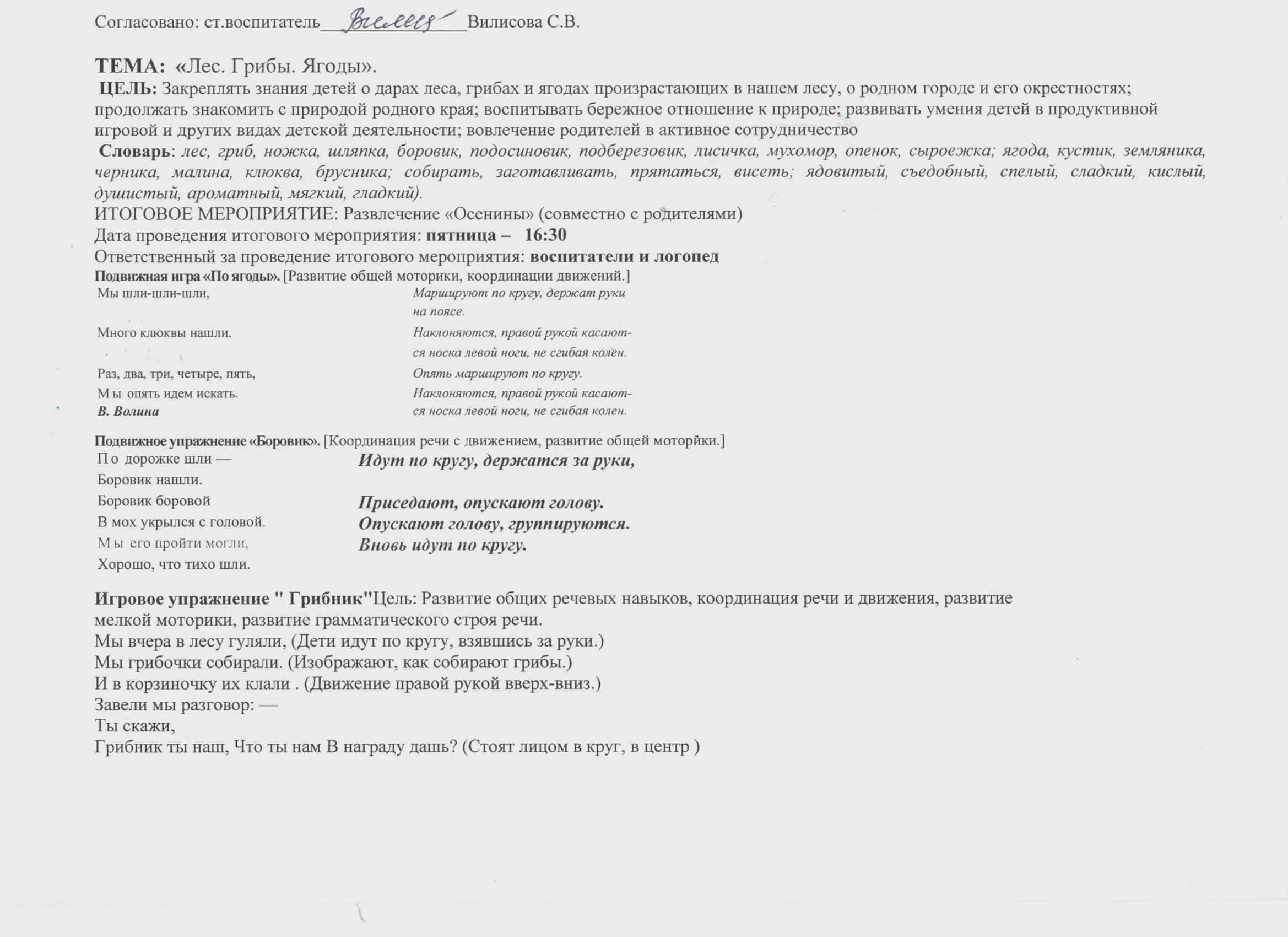 ТЕМА:  «Лес. Грибы. Ягоды».  ЦЕЛЬ: Закреплять знания детей о дарах леса, грибах и ягодах произрастающих в нашем лесу, о родном городе и его окрестностях; продолжать знакомить с природой родного края; воспитывать бережное отношение к природе; развивать умения детей в продуктивной игровой и других видах детской деятельности; вовлечение родителей в активное сотрудничество  Словарь: лес, гриб, ножка, шляпка, боровик, подосиновик, подберезовик, лисичка, мухомор, опенок, сыроежка; ягода, кустик, земляника, черника, малина, клюква, брусника; собирать, заготавливать, прятаться, висеть; ядовитый, съедобный, спелый, сладкий, кислый, душистый, ароматный, мягкий, гладкий).ИТОГОВОЕ МЕРОПРИЯТИЕ: Развлечение «Осенины» (совместно с родителями)  Дата проведения итогового мероприятия: пятница –   16:30Ответственный за проведение итогового мероприятия: воспитатели и логопед   Подвижная игра «По ягоды». [Развитие общей моторики, координации движений.]Подвижное упражнение «Боровик». [Координация речи с движением, развитие общей моторики.]Мы шли-шли-шли,Маршируют по кругу, держат рукина поясе.Много клюквы нашли.Наклоняются, правой рукой касают-ся носка левой ноги, не сгибая колен.Раз, два, три, четыре, пять,Опять маршируют по кругу.Мы опять идем искать.Наклоняются, правой рукой касают-В. Волинася носка левой ноги, не сгибая колен.По дорожке шли —Идут по кругу, держатся за руки,Боровик нашли.Боровик боровойПриседают, опускают голову.В мох укрылся с головой.Опускают голову, группируются.Мы его пройти могли,Вновь идут по кругу.Хорошо, что тихо шли.Игровое упражнение " Грибник"Цель: Развитие общих речевых навыков, координация речи и движения, развитие мелкой моторики, развитие грамматического строя речи. Мы вчера в лесу гуляли, (Дети идут по кругу, взявшись за руки.) Мы грибочки собирали. (Изображают, как собирают грибы.) И в корзиночку их клали . (Движение правой рукой вверх-вниз.) Завели мы разговор: — Ты скажи, Грибник ты наш, Что ты нам В награду дашь? (Стоят лицом в круг, в центр ) Игровое упражнение " Грибник"Цель: Развитие общих речевых навыков, координация речи и движения, развитие мелкой моторики, развитие грамматического строя речи. Мы вчера в лесу гуляли, (Дети идут по кругу, взявшись за руки.) Мы грибочки собирали. (Изображают, как собирают грибы.) И в корзиночку их клали . (Движение правой рукой вверх-вниз.) Завели мы разговор: — Ты скажи, Грибник ты наш, Что ты нам В награду дашь? (Стоят лицом в круг, в центр ) Игровое упражнение " Грибник"Цель: Развитие общих речевых навыков, координация речи и движения, развитие мелкой моторики, развитие грамматического строя речи. Мы вчера в лесу гуляли, (Дети идут по кругу, взявшись за руки.) Мы грибочки собирали. (Изображают, как собирают грибы.) И в корзиночку их клали . (Движение правой рукой вверх-вниз.) Завели мы разговор: — Ты скажи, Грибник ты наш, Что ты нам В награду дашь? (Стоят лицом в круг, в центр ) Игровое упражнение " Грибник"Цель: Развитие общих речевых навыков, координация речи и движения, развитие мелкой моторики, развитие грамматического строя речи. Мы вчера в лесу гуляли, (Дети идут по кругу, взявшись за руки.) Мы грибочки собирали. (Изображают, как собирают грибы.) И в корзиночку их клали . (Движение правой рукой вверх-вниз.) Завели мы разговор: — Ты скажи, Грибник ты наш, Что ты нам В награду дашь? (Стоят лицом в круг, в центр ) День  неделиРежимИнтеграция образовательных областей Интеграция образовательных областей Совместная деятельность взрослого и детей с учетом интеграции образовательных областейСовместная деятельность взрослого и детей с учетом интеграции образовательных областейСовместная деятельность взрослого и детей с учетом интеграции образовательных областейСовместная деятельность взрослого и детей с учетом интеграции образовательных областейСовместная деятельность взрослого и детей с учетом интеграции образовательных областейСовместная деятельность взрослого и детей с учетом интеграции образовательных областейСовместная деятельность взрослого и детей с учетом интеграции образовательных областейСовместная деятельность взрослого и детей с учетом интеграции образовательных областейСовместная деятельность взрослого и детей с учетом интеграции образовательных областейСовместная деятельность взрослого и детей с учетом интеграции образовательных областейСовместная деятельность взрослого и детей с учетом интеграции образовательных областейСовместная деятельность взрослого и детей с учетом интеграции образовательных областейСовместная деятельность взрослого и детей с учетом интеграции образовательных областейСовместная деятельность взрослого и детей с учетом интеграции образовательных областейСовместная деятельность взрослого и детей с учетом интеграции образовательных областейСовместная деятельность взрослого и детей с учетом интеграции образовательных областейОрганизация развивающей среды для самостоятельной   деятельности детей (центры активности, все помещения группы)Организация развивающей среды для самостоятельной   деятельности детей (центры активности, все помещения группы)Организация развивающей среды для самостоятельной   деятельности детей (центры активности, все помещения группы)Взаимодействие с родителями/ социальными партнерами Взаимодействие с родителями/ социальными партнерами День  неделиРежимИнтеграция образовательных областей Интеграция образовательных областей Групповая,подгрупповаяГрупповая,подгрупповаяГрупповая,подгрупповаяИндивидуальнаяИндивидуальнаяИндивидуальнаяИндивидуальнаяИндивидуальнаяИндивидуальнаяИндивидуальнаяОбразовательная деятельность в режимных моментахОбразовательная деятельность в режимных моментахОбразовательная деятельность в режимных моментахОбразовательная деятельность в режимных моментахОбразовательная деятельность в режимных моментахОбразовательная деятельность в режимных моментахОрганизация развивающей среды для самостоятельной   деятельности детей (центры активности, все помещения группы)Организация развивающей среды для самостоятельной   деятельности детей (центры активности, все помещения группы)Организация развивающей среды для самостоятельной   деятельности детей (центры активности, все помещения группы)Взаимодействие с родителями/ социальными партнерами Взаимодействие с родителями/ социальными партнерами Понедельник –24.10.2016Утро: Физическое развитие  Социально коммуникативное Физическое развитие  Социально коммуникативноеУтренняя гимнастика. Утро Радостных встреч. Беседа по экологическому воспитанию «Зачем лесу грибы?» - систематизировать знания детей о грибах, их названиях, месте произрастания.Беседа-обсуждение «Что можно приготовить из грибов и ягод».Артикуляционная гимнастикаУтренняя гимнастика. Утро Радостных встреч. Беседа по экологическому воспитанию «Зачем лесу грибы?» - систематизировать знания детей о грибах, их названиях, месте произрастания.Беседа-обсуждение «Что можно приготовить из грибов и ягод».Артикуляционная гимнастикаУтренняя гимнастика. Утро Радостных встреч. Беседа по экологическому воспитанию «Зачем лесу грибы?» - систематизировать знания детей о грибах, их названиях, месте произрастания.Беседа-обсуждение «Что можно приготовить из грибов и ягод».Артикуляционная гимнастикаПовторить дни недели Соня П., Алексей Е., Соня Б.Повторить дни недели Соня П., Алексей Е., Соня Б.Повторить дни недели Соня П., Алексей Е., Соня Б.Повторить дни недели Соня П., Алексей Е., Соня Б.Повторить дни недели Соня П., Алексей Е., Соня Б.Повторить дни недели Соня П., Алексей Е., Соня Б.Повторить дни недели Соня П., Алексей Е., Соня Б.Труд в уголке природы Цели: закрепить умение поливать комнатные растения, воспитать бережное отношение к комнатным растениям. Разговор о пользе лесных ягод для человеческого организма.Труд в уголке природы Цели: закрепить умение поливать комнатные растения, воспитать бережное отношение к комнатным растениям. Разговор о пользе лесных ягод для человеческого организма.Труд в уголке природы Цели: закрепить умение поливать комнатные растения, воспитать бережное отношение к комнатным растениям. Разговор о пользе лесных ягод для человеческого организма.Труд в уголке природы Цели: закрепить умение поливать комнатные растения, воспитать бережное отношение к комнатным растениям. Разговор о пользе лесных ягод для человеческого организма.Труд в уголке природы Цели: закрепить умение поливать комнатные растения, воспитать бережное отношение к комнатным растениям. Разговор о пользе лесных ягод для человеческого организма.Труд в уголке природы Цели: закрепить умение поливать комнатные растения, воспитать бережное отношение к комнатным растениям. Разговор о пользе лесных ягод для человеческого организма.Центр книги - Пополнить книжную выставку книгами о лесе, сказками о лесных историях. Центр творчества -  иллюстрации с изображением грибов и ягод, трафареты грибов и ягод, цветные мелки, карандаши.Центр математики счетный материал - грибы  и ягоды. В  уголке природы иллюстрации несъедобных грибов.Центр книги - Пополнить книжную выставку книгами о лесе, сказками о лесных историях. Центр творчества -  иллюстрации с изображением грибов и ягод, трафареты грибов и ягод, цветные мелки, карандаши.Центр математики счетный материал - грибы  и ягоды. В  уголке природы иллюстрации несъедобных грибов.Центр книги - Пополнить книжную выставку книгами о лесе, сказками о лесных историях. Центр творчества -  иллюстрации с изображением грибов и ягод, трафареты грибов и ягод, цветные мелки, карандаши.Центр математики счетный материал - грибы  и ягоды. В  уголке природы иллюстрации несъедобных грибов.Рекомендации родителям по семейному чтению в соответствии  с темой.Индивидуальные беседы и консультации по запросам родителейРекомендации родителям по семейному чтению в соответствии  с темой.Индивидуальные беседы и консультации по запросам родителейПонедельник –24.10.2016НОДФизическое развитиеФизическое развитие9.00-9.20Физическое развитие (физическая культура). По плану физрука. 9.00-9.20Физическое развитие (физическая культура). По плану физрука. 9.00-9.20Физическое развитие (физическая культура). По плану физрука. 9.00-9.20Физическое развитие (физическая культура). По плану физрука. 9.00-9.20Физическое развитие (физическая культура). По плану физрука. 9.00-9.20Физическое развитие (физическая культура). По плану физрука. 9.00-9.20Физическое развитие (физическая культура). По плану физрука. 9.00-9.20Физическое развитие (физическая культура). По плану физрука. 9.00-9.20Физическое развитие (физическая культура). По плану физрука. 9.00-9.20Физическое развитие (физическая культура). По плану физрука. 9.00-9.20Физическое развитие (физическая культура). По плану физрука. 9.00-9.20Физическое развитие (физическая культура). По плану физрука. 9.00-9.20Физическое развитие (физическая культура). По плану физрука. 9.00-9.20Физическое развитие (физическая культура). По плану физрука. 9.00-9.20Физическое развитие (физическая культура). По плану физрука. 9.00-9.20Физическое развитие (физическая культура). По плану физрука. 9.00-9.20Физическое развитие (физическая культура). По плану физрука. 9.00-9.20Физическое развитие (физическая культура). По плану физрука. 9.00-9.20Физическое развитие (физическая культура). По плану физрука. Рекомендации родителям по семейному чтению в соответствии  с темой.Индивидуальные беседы и консультации по запросам родителейРекомендации родителям по семейному чтению в соответствии  с темой.Индивидуальные беседы и консультации по запросам родителейПонедельник –24.10.2016НОДРечевое развитиеРечевое развитие 9.30 – 9.50. Комплексное логопедическое занятие(подгрупповое) Звук и буква Т 9.30 – 9.50. Комплексное логопедическое занятие(подгрупповое) Звук и буква Т 9.30 – 9.50. Комплексное логопедическое занятие(подгрупповое) Звук и буква Т 9.30 – 9.50. Комплексное логопедическое занятие(подгрупповое) Звук и буква Т 9.30 – 9.50. Комплексное логопедическое занятие(подгрупповое) Звук и буква Т 9.30 – 9.50. Комплексное логопедическое занятие(подгрупповое) Звук и буква Т 9.30 – 9.50. Комплексное логопедическое занятие(подгрупповое) Звук и буква Т 9.30 – 9.50. Комплексное логопедическое занятие(подгрупповое) Звук и буква Т 9.30 – 9.50. Комплексное логопедическое занятие(подгрупповое) Звук и буква Т 9.30 – 9.50. Комплексное логопедическое занятие(подгрупповое) Звук и буква Т 9.30 – 9.50. Комплексное логопедическое занятие(подгрупповое) Звук и буква Т 9.30 – 9.50. Комплексное логопедическое занятие(подгрупповое) Звук и буква Т 9.30 – 9.50. Комплексное логопедическое занятие(подгрупповое) Звук и буква Т 9.30 – 9.50. Комплексное логопедическое занятие(подгрупповое) Звук и буква Т 9.30 – 9.50. Комплексное логопедическое занятие(подгрупповое) Звук и буква Т 9.30 – 9.50. Комплексное логопедическое занятие(подгрупповое) Звук и буква Т 9.30 – 9.50. Комплексное логопедическое занятие(подгрупповое) Звук и буква Т 9.30 – 9.50. Комплексное логопедическое занятие(подгрупповое) Звук и буква Т 9.30 – 9.50. Комплексное логопедическое занятие(подгрупповое) Звук и буква ТРекомендации родителям по семейному чтению в соответствии  с темой.Индивидуальные беседы и консультации по запросам родителейРекомендации родителям по семейному чтению в соответствии  с темой.Индивидуальные беседы и консультации по запросам родителейПонедельник –24.10.2016НОДРечевое развитиеРечевое развитие10.00 – 10.20  "Познавательное развитие" Грибное и ягодное царство».Скоролупова.  Задачи: продолжить знакомство с грибами, ягодами, уточнить условия, необходимые для роста и развития грибов, ягод,  обогатить словарный запас, развивать мышление, воспитывать познавательный интерес.10.00 – 10.20  "Познавательное развитие" Грибное и ягодное царство».Скоролупова.  Задачи: продолжить знакомство с грибами, ягодами, уточнить условия, необходимые для роста и развития грибов, ягод,  обогатить словарный запас, развивать мышление, воспитывать познавательный интерес.10.00 – 10.20  "Познавательное развитие" Грибное и ягодное царство».Скоролупова.  Задачи: продолжить знакомство с грибами, ягодами, уточнить условия, необходимые для роста и развития грибов, ягод,  обогатить словарный запас, развивать мышление, воспитывать познавательный интерес.10.00 – 10.20  "Познавательное развитие" Грибное и ягодное царство».Скоролупова.  Задачи: продолжить знакомство с грибами, ягодами, уточнить условия, необходимые для роста и развития грибов, ягод,  обогатить словарный запас, развивать мышление, воспитывать познавательный интерес.10.00 – 10.20  "Познавательное развитие" Грибное и ягодное царство».Скоролупова.  Задачи: продолжить знакомство с грибами, ягодами, уточнить условия, необходимые для роста и развития грибов, ягод,  обогатить словарный запас, развивать мышление, воспитывать познавательный интерес.10.00 – 10.20  "Познавательное развитие" Грибное и ягодное царство».Скоролупова.  Задачи: продолжить знакомство с грибами, ягодами, уточнить условия, необходимые для роста и развития грибов, ягод,  обогатить словарный запас, развивать мышление, воспитывать познавательный интерес.10.00 – 10.20  "Познавательное развитие" Грибное и ягодное царство».Скоролупова.  Задачи: продолжить знакомство с грибами, ягодами, уточнить условия, необходимые для роста и развития грибов, ягод,  обогатить словарный запас, развивать мышление, воспитывать познавательный интерес.10.00 – 10.20  "Познавательное развитие" Грибное и ягодное царство».Скоролупова.  Задачи: продолжить знакомство с грибами, ягодами, уточнить условия, необходимые для роста и развития грибов, ягод,  обогатить словарный запас, развивать мышление, воспитывать познавательный интерес.10.00 – 10.20  "Познавательное развитие" Грибное и ягодное царство».Скоролупова.  Задачи: продолжить знакомство с грибами, ягодами, уточнить условия, необходимые для роста и развития грибов, ягод,  обогатить словарный запас, развивать мышление, воспитывать познавательный интерес.10.00 – 10.20  "Познавательное развитие" Грибное и ягодное царство».Скоролупова.  Задачи: продолжить знакомство с грибами, ягодами, уточнить условия, необходимые для роста и развития грибов, ягод,  обогатить словарный запас, развивать мышление, воспитывать познавательный интерес.10.00 – 10.20  "Познавательное развитие" Грибное и ягодное царство».Скоролупова.  Задачи: продолжить знакомство с грибами, ягодами, уточнить условия, необходимые для роста и развития грибов, ягод,  обогатить словарный запас, развивать мышление, воспитывать познавательный интерес.10.00 – 10.20  "Познавательное развитие" Грибное и ягодное царство».Скоролупова.  Задачи: продолжить знакомство с грибами, ягодами, уточнить условия, необходимые для роста и развития грибов, ягод,  обогатить словарный запас, развивать мышление, воспитывать познавательный интерес.10.00 – 10.20  "Познавательное развитие" Грибное и ягодное царство».Скоролупова.  Задачи: продолжить знакомство с грибами, ягодами, уточнить условия, необходимые для роста и развития грибов, ягод,  обогатить словарный запас, развивать мышление, воспитывать познавательный интерес.10.00 – 10.20  "Познавательное развитие" Грибное и ягодное царство».Скоролупова.  Задачи: продолжить знакомство с грибами, ягодами, уточнить условия, необходимые для роста и развития грибов, ягод,  обогатить словарный запас, развивать мышление, воспитывать познавательный интерес.10.00 – 10.20  "Познавательное развитие" Грибное и ягодное царство».Скоролупова.  Задачи: продолжить знакомство с грибами, ягодами, уточнить условия, необходимые для роста и развития грибов, ягод,  обогатить словарный запас, развивать мышление, воспитывать познавательный интерес.10.00 – 10.20  "Познавательное развитие" Грибное и ягодное царство».Скоролупова.  Задачи: продолжить знакомство с грибами, ягодами, уточнить условия, необходимые для роста и развития грибов, ягод,  обогатить словарный запас, развивать мышление, воспитывать познавательный интерес.10.00 – 10.20  "Познавательное развитие" Грибное и ягодное царство».Скоролупова.  Задачи: продолжить знакомство с грибами, ягодами, уточнить условия, необходимые для роста и развития грибов, ягод,  обогатить словарный запас, развивать мышление, воспитывать познавательный интерес.10.00 – 10.20  "Познавательное развитие" Грибное и ягодное царство».Скоролупова.  Задачи: продолжить знакомство с грибами, ягодами, уточнить условия, необходимые для роста и развития грибов, ягод,  обогатить словарный запас, развивать мышление, воспитывать познавательный интерес.10.00 – 10.20  "Познавательное развитие" Грибное и ягодное царство».Скоролупова.  Задачи: продолжить знакомство с грибами, ягодами, уточнить условия, необходимые для роста и развития грибов, ягод,  обогатить словарный запас, развивать мышление, воспитывать познавательный интерес.Рекомендации родителям по семейному чтению в соответствии  с темой.Индивидуальные беседы и консультации по запросам родителейРекомендации родителям по семейному чтению в соответствии  с темой.Индивидуальные беседы и консультации по запросам родителейПонедельник –24.10.2016Прогулка: Физическое развитие.Социально-коммуникативное развитие.Речевое развитие.Художественно эстетическое развитие. Физическое развитие.Социально-коммуникативное развитие.Речевое развитие.Художественно эстетическое развитие.Наблюдение за березой. Цели: обобщать представления о строении, росте и развитиирастений; воспитывать интерес к изучению растений. Наблюдение за почками деревьевНаблюдение за березой. Цели: обобщать представления о строении, росте и развитиирастений; воспитывать интерес к изучению растений. Наблюдение за почками деревьевСашаС.,АлёшаЕ.,Учить прокатывать мячи по прямой, змейкой,  зигзагообразно с помощью палочек, дощечек разной
длины и шириныСашаС.,АлёшаЕ.,Учить прокатывать мячи по прямой, змейкой,  зигзагообразно с помощью палочек, дощечек разной
длины и шириныСашаС.,АлёшаЕ.,Учить прокатывать мячи по прямой, змейкой,  зигзагообразно с помощью палочек, дощечек разной
длины и шириныСашаС.,АлёшаЕ.,Учить прокатывать мячи по прямой, змейкой,  зигзагообразно с помощью палочек, дощечек разной
длины и шириныСашаС.,АлёшаЕ.,Учить прокатывать мячи по прямой, змейкой,  зигзагообразно с помощью палочек, дощечек разной
длины и шириныСашаС.,АлёшаЕ.,Учить прокатывать мячи по прямой, змейкой,  зигзагообразно с помощью палочек, дощечек разной
длины и шириныСашаС.,АлёшаЕ.,Учить прокатывать мячи по прямой, змейкой,  зигзагообразно с помощью палочек, дощечек разной
длины и шириныД/и «Съедобное - несъедобное» - закрепление знания о съедобных грибах Дидактическая игра «Найдите, что опишу». Дидактическая игра «Отгадайте, что за растение».Д/и «Съедобное - несъедобное» - закрепление знания о съедобных грибах Дидактическая игра «Найдите, что опишу». Дидактическая игра «Отгадайте, что за растение».Д/и «Съедобное - несъедобное» - закрепление знания о съедобных грибах Дидактическая игра «Найдите, что опишу». Дидактическая игра «Отгадайте, что за растение».Д/и «Съедобное - несъедобное» - закрепление знания о съедобных грибах Дидактическая игра «Найдите, что опишу». Дидактическая игра «Отгадайте, что за растение».Д/и «Съедобное - несъедобное» - закрепление знания о съедобных грибах Дидактическая игра «Найдите, что опишу». Дидактическая игра «Отгадайте, что за растение».Д/и «Съедобное - несъедобное» - закрепление знания о съедобных грибах Дидактическая игра «Найдите, что опишу». Дидактическая игра «Отгадайте, что за растение».Труд. Выносной материал для сюжетно-ролевых игр на участке. Спортивный инвентарь для самостоятельных игр. Формировать умение детей без помощи воспитателя организовать игру.Труд. Выносной материал для сюжетно-ролевых игр на участке. Спортивный инвентарь для самостоятельных игр. Формировать умение детей без помощи воспитателя организовать игру.Труд. Выносной материал для сюжетно-ролевых игр на участке. Спортивный инвентарь для самостоятельных игр. Формировать умение детей без помощи воспитателя организовать игру.Труд. Выносной материал для сюжетно-ролевых игр на участке. Спортивный инвентарь для самостоятельных игр. Формировать умение детей без помощи воспитателя организовать игру.Рекомендации родителям по семейному чтению в соответствии  с темой.Индивидуальные беседы и консультации по запросам родителейРекомендации родителям по семейному чтению в соответствии  с темой.Индивидуальные беседы и консультации по запросам родителейПонедельник –24.10.2016 Работа перед сном Физическое развитие.Социально-коммуникативное развитие.Речевое развитие.Художественно эстетическое развитие. Физическое развитие.Социально-коммуникативное развитие.Речевое развитие.Художественно эстетическое развитие.Дежурство по столовой. Цель: Прививать культурно – гигиенические навыки у детей, закреплять умение сервировать стол. Воспитывать старательность, трудолюбие.  Пальчиковая гимнастика «Грибник». Чтение х/л: В.Даль «Война грибов с ягодами»Дежурство по столовой. Цель: Прививать культурно – гигиенические навыки у детей, закреплять умение сервировать стол. Воспитывать старательность, трудолюбие.  Пальчиковая гимнастика «Грибник». Чтение х/л: В.Даль «Война грибов с ягодами»Дежурство по столовой. Цель: Прививать культурно – гигиенические навыки у детей, закреплять умение сервировать стол. Воспитывать старательность, трудолюбие.  Пальчиковая гимнастика «Грибник». Чтение х/л: В.Даль «Война грибов с ягодами»Дежурство по столовой. Цель: Прививать культурно – гигиенические навыки у детей, закреплять умение сервировать стол. Воспитывать старательность, трудолюбие.  Пальчиковая гимнастика «Грибник». Чтение х/л: В.Даль «Война грибов с ягодами»Дежурство по столовой. Цель: Прививать культурно – гигиенические навыки у детей, закреплять умение сервировать стол. Воспитывать старательность, трудолюбие.  Пальчиковая гимнастика «Грибник». Чтение х/л: В.Даль «Война грибов с ягодами»Дежурство по столовой. Цель: Прививать культурно – гигиенические навыки у детей, закреплять умение сервировать стол. Воспитывать старательность, трудолюбие.  Пальчиковая гимнастика «Грибник». Чтение х/л: В.Даль «Война грибов с ягодами»Дежурство по столовой. Цель: Прививать культурно – гигиенические навыки у детей, закреплять умение сервировать стол. Воспитывать старательность, трудолюбие.  Пальчиковая гимнастика «Грибник». Чтение х/л: В.Даль «Война грибов с ягодами»Дежурство по столовой. Цель: Прививать культурно – гигиенические навыки у детей, закреплять умение сервировать стол. Воспитывать старательность, трудолюбие.  Пальчиковая гимнастика «Грибник». Чтение х/л: В.Даль «Война грибов с ягодами»Дежурство по столовой. Цель: Прививать культурно – гигиенические навыки у детей, закреплять умение сервировать стол. Воспитывать старательность, трудолюбие.  Пальчиковая гимнастика «Грибник». Чтение х/л: В.Даль «Война грибов с ягодами»Дежурство по столовой. Цель: Прививать культурно – гигиенические навыки у детей, закреплять умение сервировать стол. Воспитывать старательность, трудолюбие.  Пальчиковая гимнастика «Грибник». Чтение х/л: В.Даль «Война грибов с ягодами»Дежурство по столовой. Цель: Прививать культурно – гигиенические навыки у детей, закреплять умение сервировать стол. Воспитывать старательность, трудолюбие.  Пальчиковая гимнастика «Грибник». Чтение х/л: В.Даль «Война грибов с ягодами»Дежурство по столовой. Цель: Прививать культурно – гигиенические навыки у детей, закреплять умение сервировать стол. Воспитывать старательность, трудолюбие.  Пальчиковая гимнастика «Грибник». Чтение х/л: В.Даль «Война грибов с ягодами»Дежурство по столовой. Цель: Прививать культурно – гигиенические навыки у детей, закреплять умение сервировать стол. Воспитывать старательность, трудолюбие.  Пальчиковая гимнастика «Грибник». Чтение х/л: В.Даль «Война грибов с ягодами»Дежурство по столовой. Цель: Прививать культурно – гигиенические навыки у детей, закреплять умение сервировать стол. Воспитывать старательность, трудолюбие.  Пальчиковая гимнастика «Грибник». Чтение х/л: В.Даль «Война грибов с ягодами»Дежурство по столовой. Цель: Прививать культурно – гигиенические навыки у детей, закреплять умение сервировать стол. Воспитывать старательность, трудолюбие.  Пальчиковая гимнастика «Грибник». Чтение х/л: В.Даль «Война грибов с ягодами»Дежурство по столовой. Цель: Прививать культурно – гигиенические навыки у детей, закреплять умение сервировать стол. Воспитывать старательность, трудолюбие.  Пальчиковая гимнастика «Грибник». Чтение х/л: В.Даль «Война грибов с ягодами»Дежурство по столовой. Цель: Прививать культурно – гигиенические навыки у детей, закреплять умение сервировать стол. Воспитывать старательность, трудолюбие.  Пальчиковая гимнастика «Грибник». Чтение х/л: В.Даль «Война грибов с ягодами»Дежурство по столовой. Цель: Прививать культурно – гигиенические навыки у детей, закреплять умение сервировать стол. Воспитывать старательность, трудолюбие.  Пальчиковая гимнастика «Грибник». Чтение х/л: В.Даль «Война грибов с ягодами»Дежурство по столовой. Цель: Прививать культурно – гигиенические навыки у детей, закреплять умение сервировать стол. Воспитывать старательность, трудолюбие.  Пальчиковая гимнастика «Грибник». Чтение х/л: В.Даль «Война грибов с ягодами»Рекомендации родителям по семейному чтению в соответствии  с темой.Индивидуальные беседы и консультации по запросам родителейРекомендации родителям по семейному чтению в соответствии  с темой.Индивидуальные беседы и консультации по запросам родителейПонедельник –24.10.2016Вечер:  Физическое развитие.Социально-коммуникативное развитие.Речевое развитие.Художественно эстетическое развитие. Физическое развитие.Социально-коммуникативное развитие.Речевое развитие.Художественно эстетическое развитие.Оздоровительная гимнастика после сна, ходьба по массажным дорожкам.Отгадывание загадок о лесе, грибах, ягодах. Игра "Какие ягоды положили в компот?", "Какие ягоды не положили, почему?" на развитие речи и логики. Оздоровительная гимнастика после сна, ходьба по массажным дорожкам.Отгадывание загадок о лесе, грибах, ягодах. Игра "Какие ягоды положили в компот?", "Какие ягоды не положили, почему?" на развитие речи и логики. Оздоровительная гимнастика после сна, ходьба по массажным дорожкам.Отгадывание загадок о лесе, грибах, ягодах. Игра "Какие ягоды положили в компот?", "Какие ягоды не положили, почему?" на развитие речи и логики. Оздоровительная гимнастика после сна, ходьба по массажным дорожкам.Отгадывание загадок о лесе, грибах, ягодах. Игра "Какие ягоды положили в компот?", "Какие ягоды не положили, почему?" на развитие речи и логики. Оздоровительная гимнастика после сна, ходьба по массажным дорожкам.Отгадывание загадок о лесе, грибах, ягодах. Игра "Какие ягоды положили в компот?", "Какие ягоды не положили, почему?" на развитие речи и логики. Оздоровительная гимнастика после сна, ходьба по массажным дорожкам.Отгадывание загадок о лесе, грибах, ягодах. Игра "Какие ягоды положили в компот?", "Какие ягоды не положили, почему?" на развитие речи и логики. «Умные ниточки» - развитие мелкой моторики, воображения Максим, Паша, Лёня.«Умные ниточки» - развитие мелкой моторики, воображения Максим, Паша, Лёня.«Умные ниточки» - развитие мелкой моторики, воображения Максим, Паша, Лёня.«Умные ниточки» - развитие мелкой моторики, воображения Максим, Паша, Лёня.«Умные ниточки» - развитие мелкой моторики, воображения Максим, Паша, Лёня.Работа по заданию логопедаРабота по заданию логопедаТрафареты грибов для обводки и рисования. Штриховка грибов по образцу. В центре конструирования образцы строительства домов. Шаблоны ягод, нитки. Пластилин«Пластилиновые жгутики» - выкладывание пластилиновыми жгутиками грибов, ягод  по контуру.Трафареты грибов для обводки и рисования. Штриховка грибов по образцу. В центре конструирования образцы строительства домов. Шаблоны ягод, нитки. Пластилин«Пластилиновые жгутики» - выкладывание пластилиновыми жгутиками грибов, ягод  по контуру.Трафареты грибов для обводки и рисования. Штриховка грибов по образцу. В центре конструирования образцы строительства домов. Шаблоны ягод, нитки. Пластилин«Пластилиновые жгутики» - выкладывание пластилиновыми жгутиками грибов, ягод  по контуру.Трафареты грибов для обводки и рисования. Штриховка грибов по образцу. В центре конструирования образцы строительства домов. Шаблоны ягод, нитки. Пластилин«Пластилиновые жгутики» - выкладывание пластилиновыми жгутиками грибов, ягод  по контуру.Трафареты грибов для обводки и рисования. Штриховка грибов по образцу. В центре конструирования образцы строительства домов. Шаблоны ягод, нитки. Пластилин«Пластилиновые жгутики» - выкладывание пластилиновыми жгутиками грибов, ягод  по контуру.Трафареты грибов для обводки и рисования. Штриховка грибов по образцу. В центре конструирования образцы строительства домов. Шаблоны ягод, нитки. Пластилин«Пластилиновые жгутики» - выкладывание пластилиновыми жгутиками грибов, ягод  по контуру.Рекомендации родителям по семейному чтению в соответствии  с темой.Индивидуальные беседы и консультации по запросам родителейРекомендации родителям по семейному чтению в соответствии  с темой.Индивидуальные беседы и консультации по запросам родителейПонедельник –24.10.2016Прогулка.Эмоционально-дидактическая игра «Крокодил».Цель: развивать ловкость, наблюдательность, внимание. Эмоционально-дидактическая игра «Крокодил».Цель: развивать ловкость, наблюдательность, внимание. Эмоционально-дидактическая игра «Крокодил».Цель: развивать ловкость, наблюдательность, внимание. Эмоционально-дидактическая игра «Крокодил».Цель: развивать ловкость, наблюдательность, внимание. Эмоционально-дидактическая игра «Крокодил».Цель: развивать ловкость, наблюдательность, внимание. Эмоционально-дидактическая игра «Крокодил».Цель: развивать ловкость, наблюдательность, внимание. Эмоционально-дидактическая игра «Крокодил».Цель: развивать ловкость, наблюдательность, внимание. Эмоционально-дидактическая игра «Крокодил».Цель: развивать ловкость, наблюдательность, внимание. Эмоционально-дидактическая игра «Крокодил».Цель: развивать ловкость, наблюдательность, внимание. Эмоционально-дидактическая игра «Крокодил».Цель: развивать ловкость, наблюдательность, внимание. Эмоционально-дидактическая игра «Крокодил».Цель: развивать ловкость, наблюдательность, внимание. Эмоционально-дидактическая игра «Крокодил».Цель: развивать ловкость, наблюдательность, внимание. Эмоционально-дидактическая игра «Крокодил».Цель: развивать ловкость, наблюдательность, внимание. Эмоционально-дидактическая игра «Крокодил».Цель: развивать ловкость, наблюдательность, внимание. Эмоционально-дидактическая игра «Крокодил».Цель: развивать ловкость, наблюдательность, внимание. Эмоционально-дидактическая игра «Крокодил».Цель: развивать ловкость, наблюдательность, внимание. Эмоционально-дидактическая игра «Крокодил».Цель: развивать ловкость, наблюдательность, внимание. Эмоционально-дидактическая игра «Крокодил».Цель: развивать ловкость, наблюдательность, внимание. Эмоционально-дидактическая игра «Крокодил».Цель: развивать ловкость, наблюдательность, внимание. Рекомендации родителям по семейному чтению в соответствии  с темой.Индивидуальные беседы и консультации по запросам родителейРекомендации родителям по семейному чтению в соответствии  с темой.Индивидуальные беседы и консультации по запросам родителейДень неделиРежимРежимОбразовательныеобластиОбразовательныеобластиСовместная деятельность взрослого и детей с учетом интеграции образовательных областейСовместная деятельность взрослого и детей с учетом интеграции образовательных областейСовместная деятельность взрослого и детей с учетом интеграции образовательных областейСовместная деятельность взрослого и детей с учетом интеграции образовательных областейСовместная деятельность взрослого и детей с учетом интеграции образовательных областейСовместная деятельность взрослого и детей с учетом интеграции образовательных областейСовместная деятельность взрослого и детей с учетом интеграции образовательных областейСовместная деятельность взрослого и детей с учетом интеграции образовательных областейСовместная деятельность взрослого и детей с учетом интеграции образовательных областейСовместная деятельность взрослого и детей с учетом интеграции образовательных областейСовместная деятельность взрослого и детей с учетом интеграции образовательных областейСовместная деятельность взрослого и детей с учетом интеграции образовательных областейСовместная деятельность взрослого и детей с учетом интеграции образовательных областейСовместная деятельность взрослого и детей с учетом интеграции образовательных областейСовместная деятельность взрослого и детей с учетом интеграции образовательных областейСовместная деятельность взрослого и детей с учетом интеграции образовательных областейСовместная деятельность взрослого и детей с учетом интеграции образовательных областейОрганизация развивающей среды для самостоятельной   деятельности детей (центры активности, все помещения группы)Организация развивающей среды для самостоятельной   деятельности детей (центры активности, все помещения группы)Взаимодействие с родителями - социальными партнерами  Взаимодействие с родителями - социальными партнерами  День неделиРежимРежимОбразовательныеобластиОбразовательныеобластиГрупповая,подгрупповаяГрупповая,подгрупповаяГрупповая,подгрупповаяИндивидуальнаяИндивидуальнаяИндивидуальнаяИндивидуальнаяИндивидуальнаяИндивидуальнаяИндивидуальнаяИндивидуальнаяОбразовательная деятельность в режимных моментахОбразовательная деятельность в режимных моментахОбразовательная деятельность в режимных моментахОбразовательная деятельность в режимных моментахОбразовательная деятельность в режимных моментахОбразовательная деятельность в режимных моментахОрганизация развивающей среды для самостоятельной   деятельности детей (центры активности, все помещения группы)Организация развивающей среды для самостоятельной   деятельности детей (центры активности, все помещения группы)Взаимодействие с родителями - социальными партнерами  Взаимодействие с родителями - социальными партнерами  Вторник – 25.10.2016Утро: Утро:  Физическое развитие  Социально коммуникативное Физическое развитие  Социально коммуникативноеУтренняя гимнастика на воздухеУтренний сбор.Беседа «Грибной адрес»Артикуляционная гимнастика Просмотр обучающего мультфильма «Мудрые сказки тетушки Совы – про грибы».Утренняя гимнастика на воздухеУтренний сбор.Беседа «Грибной адрес»Артикуляционная гимнастика Просмотр обучающего мультфильма «Мудрые сказки тетушки Совы – про грибы».Утренняя гимнастика на воздухеУтренний сбор.Беседа «Грибной адрес»Артикуляционная гимнастика Просмотр обучающего мультфильма «Мудрые сказки тетушки Совы – про грибы».Индивидуальная работа с Соней М., Сашей С., Лёней - «Опиши ягоду или грибок» - упражнять в подборе прилагательныхИндивидуальная работа с Соней М., Сашей С., Лёней - «Опиши ягоду или грибок» - упражнять в подборе прилагательныхИндивидуальная работа с Соней М., Сашей С., Лёней - «Опиши ягоду или грибок» - упражнять в подборе прилагательныхИндивидуальная работа с Соней М., Сашей С., Лёней - «Опиши ягоду или грибок» - упражнять в подборе прилагательныхИндивидуальная работа с Соней М., Сашей С., Лёней - «Опиши ягоду или грибок» - упражнять в подборе прилагательныхИндивидуальная работа с Соней М., Сашей С., Лёней - «Опиши ягоду или грибок» - упражнять в подборе прилагательныхИндивидуальная работа с Соней М., Сашей С., Лёней - «Опиши ягоду или грибок» - упражнять в подборе прилагательныхИндивидуальная работа с Соней М., Сашей С., Лёней - «Опиши ягоду или грибок» - упражнять в подборе прилагательныхПоисково-исследовательская деятельность: «Как не заблудиться в лесу»Рассматривание  плаката «Безопасное поведение в лесу».Поисково-исследовательская деятельность: «Как не заблудиться в лесу»Рассматривание  плаката «Безопасное поведение в лесу».Поисково-исследовательская деятельность: «Как не заблудиться в лесу»Рассматривание  плаката «Безопасное поведение в лесу».Поисково-исследовательская деятельность: «Как не заблудиться в лесу»Рассматривание  плаката «Безопасное поведение в лесу».Поисково-исследовательская деятельность: «Как не заблудиться в лесу»Рассматривание  плаката «Безопасное поведение в лесу».Поисково-исследовательская деятельность: «Как не заблудиться в лесу»Рассматривание  плаката «Безопасное поведение в лесу».Внести в развивающую среду - материал для рисования, лепки, рассматривания иллюстраций, работы с трафаретами на тему «Грибы.Ягоды»;- муляжи грибов- трафареты грибов;- иллюстрации, книги с изображением грибов и ягодВнести в развивающую среду - материал для рисования, лепки, рассматривания иллюстраций, работы с трафаретами на тему «Грибы.Ягоды»;- муляжи грибов- трафареты грибов;- иллюстрации, книги с изображением грибов и ягодКонсультация:«Что ребёнок должен знать о грибах и ягодах». Консультация:«Что ребёнок должен знать о грибах и ягодах». Вторник – 25.10.2016НОДНОДХудожественно –эстетическое аз.Художественно –эстетическое аз.Музыкальное 9.00 – 9.20  По плану музыкального руководителя.Музыкальное 9.00 – 9.20  По плану музыкального руководителя.Музыкальное 9.00 – 9.20  По плану музыкального руководителя.Музыкальное 9.00 – 9.20  По плану музыкального руководителя.Музыкальное 9.00 – 9.20  По плану музыкального руководителя.Музыкальное 9.00 – 9.20  По плану музыкального руководителя.Музыкальное 9.00 – 9.20  По плану музыкального руководителя.Музыкальное 9.00 – 9.20  По плану музыкального руководителя.Музыкальное 9.00 – 9.20  По плану музыкального руководителя.Музыкальное 9.00 – 9.20  По плану музыкального руководителя.Музыкальное 9.00 – 9.20  По плану музыкального руководителя.Музыкальное 9.00 – 9.20  По плану музыкального руководителя.Музыкальное 9.00 – 9.20  По плану музыкального руководителя.Музыкальное 9.00 – 9.20  По плану музыкального руководителя.Музыкальное 9.00 – 9.20  По плану музыкального руководителя.Музыкальное 9.00 – 9.20  По плану музыкального руководителя.Музыкальное 9.00 – 9.20  По плану музыкального руководителя.Музыкальное 9.00 – 9.20  По плану музыкального руководителя.Музыкальное 9.00 – 9.20  По плану музыкального руководителя.Консультация:«Что ребёнок должен знать о грибах и ягодах». Консультация:«Что ребёнок должен знать о грибах и ягодах». Вторник – 25.10.2016НОДНОДРечевое развитиеРечевое развитиеКомплексно-логопедическое (подгрупповое) 9.30-9.50 Комплексно-логопедическое (подгрупповое) 9.30-9.50 Комплексно-логопедическое (подгрупповое) 9.30-9.50 Комплексно-логопедическое (подгрупповое) 9.30-9.50 Комплексно-логопедическое (подгрупповое) 9.30-9.50 Комплексно-логопедическое (подгрупповое) 9.30-9.50 Комплексно-логопедическое (подгрупповое) 9.30-9.50 Комплексно-логопедическое (подгрупповое) 9.30-9.50 Комплексно-логопедическое (подгрупповое) 9.30-9.50 Комплексно-логопедическое (подгрупповое) 9.30-9.50 Комплексно-логопедическое (подгрупповое) 9.30-9.50 Комплексно-логопедическое (подгрупповое) 9.30-9.50 Комплексно-логопедическое (подгрупповое) 9.30-9.50 Комплексно-логопедическое (подгрупповое) 9.30-9.50 Комплексно-логопедическое (подгрупповое) 9.30-9.50 Комплексно-логопедическое (подгрупповое) 9.30-9.50 Комплексно-логопедическое (подгрупповое) 9.30-9.50 Комплексно-логопедическое (подгрупповое) 9.30-9.50 Комплексно-логопедическое (подгрупповое) 9.30-9.50 Консультация:«Что ребёнок должен знать о грибах и ягодах». Консультация:«Что ребёнок должен знать о грибах и ягодах». Вторник – 25.10.2016НОДНОДПознавательное развитие.Познавательное развитие.Познавательное развитие.  ФЭМП (подгрупповое) 10.00 – 10.20 Формирование навыков счета в пределах четырех, закрепление в речи количественных числительных. Обучение сравнению двух групп предметов и уравниванию двух неравных групп добавлением к меньшей группе недостающего предмета.Познавательное развитие.  ФЭМП (подгрупповое) 10.00 – 10.20 Формирование навыков счета в пределах четырех, закрепление в речи количественных числительных. Обучение сравнению двух групп предметов и уравниванию двух неравных групп добавлением к меньшей группе недостающего предмета.Познавательное развитие.  ФЭМП (подгрупповое) 10.00 – 10.20 Формирование навыков счета в пределах четырех, закрепление в речи количественных числительных. Обучение сравнению двух групп предметов и уравниванию двух неравных групп добавлением к меньшей группе недостающего предмета.Познавательное развитие.  ФЭМП (подгрупповое) 10.00 – 10.20 Формирование навыков счета в пределах четырех, закрепление в речи количественных числительных. Обучение сравнению двух групп предметов и уравниванию двух неравных групп добавлением к меньшей группе недостающего предмета.Познавательное развитие.  ФЭМП (подгрупповое) 10.00 – 10.20 Формирование навыков счета в пределах четырех, закрепление в речи количественных числительных. Обучение сравнению двух групп предметов и уравниванию двух неравных групп добавлением к меньшей группе недостающего предмета.Познавательное развитие.  ФЭМП (подгрупповое) 10.00 – 10.20 Формирование навыков счета в пределах четырех, закрепление в речи количественных числительных. Обучение сравнению двух групп предметов и уравниванию двух неравных групп добавлением к меньшей группе недостающего предмета.Познавательное развитие.  ФЭМП (подгрупповое) 10.00 – 10.20 Формирование навыков счета в пределах четырех, закрепление в речи количественных числительных. Обучение сравнению двух групп предметов и уравниванию двух неравных групп добавлением к меньшей группе недостающего предмета.Познавательное развитие.  ФЭМП (подгрупповое) 10.00 – 10.20 Формирование навыков счета в пределах четырех, закрепление в речи количественных числительных. Обучение сравнению двух групп предметов и уравниванию двух неравных групп добавлением к меньшей группе недостающего предмета.Познавательное развитие.  ФЭМП (подгрупповое) 10.00 – 10.20 Формирование навыков счета в пределах четырех, закрепление в речи количественных числительных. Обучение сравнению двух групп предметов и уравниванию двух неравных групп добавлением к меньшей группе недостающего предмета.Познавательное развитие.  ФЭМП (подгрупповое) 10.00 – 10.20 Формирование навыков счета в пределах четырех, закрепление в речи количественных числительных. Обучение сравнению двух групп предметов и уравниванию двух неравных групп добавлением к меньшей группе недостающего предмета.Познавательное развитие.  ФЭМП (подгрупповое) 10.00 – 10.20 Формирование навыков счета в пределах четырех, закрепление в речи количественных числительных. Обучение сравнению двух групп предметов и уравниванию двух неравных групп добавлением к меньшей группе недостающего предмета.Познавательное развитие.  ФЭМП (подгрупповое) 10.00 – 10.20 Формирование навыков счета в пределах четырех, закрепление в речи количественных числительных. Обучение сравнению двух групп предметов и уравниванию двух неравных групп добавлением к меньшей группе недостающего предмета.Познавательное развитие.  ФЭМП (подгрупповое) 10.00 – 10.20 Формирование навыков счета в пределах четырех, закрепление в речи количественных числительных. Обучение сравнению двух групп предметов и уравниванию двух неравных групп добавлением к меньшей группе недостающего предмета.Познавательное развитие.  ФЭМП (подгрупповое) 10.00 – 10.20 Формирование навыков счета в пределах четырех, закрепление в речи количественных числительных. Обучение сравнению двух групп предметов и уравниванию двух неравных групп добавлением к меньшей группе недостающего предмета.Познавательное развитие.  ФЭМП (подгрупповое) 10.00 – 10.20 Формирование навыков счета в пределах четырех, закрепление в речи количественных числительных. Обучение сравнению двух групп предметов и уравниванию двух неравных групп добавлением к меньшей группе недостающего предмета.Познавательное развитие.  ФЭМП (подгрупповое) 10.00 – 10.20 Формирование навыков счета в пределах четырех, закрепление в речи количественных числительных. Обучение сравнению двух групп предметов и уравниванию двух неравных групп добавлением к меньшей группе недостающего предмета.Познавательное развитие.  ФЭМП (подгрупповое) 10.00 – 10.20 Формирование навыков счета в пределах четырех, закрепление в речи количественных числительных. Обучение сравнению двух групп предметов и уравниванию двух неравных групп добавлением к меньшей группе недостающего предмета.Познавательное развитие.  ФЭМП (подгрупповое) 10.00 – 10.20 Формирование навыков счета в пределах четырех, закрепление в речи количественных числительных. Обучение сравнению двух групп предметов и уравниванию двух неравных групп добавлением к меньшей группе недостающего предмета.Познавательное развитие.  ФЭМП (подгрупповое) 10.00 – 10.20 Формирование навыков счета в пределах четырех, закрепление в речи количественных числительных. Обучение сравнению двух групп предметов и уравниванию двух неравных групп добавлением к меньшей группе недостающего предмета.Консультация:«Что ребёнок должен знать о грибах и ягодах». Консультация:«Что ребёнок должен знать о грибах и ягодах». Вторник – 25.10.2016Прогулка:Прогулка: Физическое развитие  Социально коммуникативноеРечевое развитие Физическое развитие  Социально коммуникативноеРечевое развитиеНаблюдение за семенами деревьев Цели: закреплять представления о том, что семя - конечная стадия роста растения; формировать представление о распространении семян растений; развивать внимание, зрительную память.Наблюдение за семенами деревьев Цели: закреплять представления о том, что семя - конечная стадия роста растения; формировать представление о распространении семян растений; развивать внимание, зрительную память.Наблюдение за семенами деревьев Цели: закреплять представления о том, что семя - конечная стадия роста растения; формировать представление о распространении семян растений; развивать внимание, зрительную память.Наблюдение за семенами деревьев Цели: закреплять представления о том, что семя - конечная стадия роста растения; формировать представление о распространении семян растений; развивать внимание, зрительную память.ПашаВ., Максим - Совершенствовать умение подбрасывать мяч вверх и ловить его двумя рукамиПашаВ., Максим - Совершенствовать умение подбрасывать мяч вверх и ловить его двумя рукамиПашаВ., Максим - Совершенствовать умение подбрасывать мяч вверх и ловить его двумя рукамиДидактическая игра «Узнай, чей лист».Цель: учить детей узнавать и называть растения по листу, находить его в природе.Дидактическая игра «Узнай, чей лист».Цель: учить детей узнавать и называть растения по листу, находить его в природе.Дидактическая игра «Узнай, чей лист».Цель: учить детей узнавать и называть растения по листу, находить его в природе.Дидактическая игра «Узнай, чей лист».Цель: учить детей узнавать и называть растения по листу, находить его в природе.Дидактическая игра «Узнай, чей лист».Цель: учить детей узнавать и называть растения по листу, находить его в природе.Дидактическая игра «Узнай, чей лист».Цель: учить детей узнавать и называть растения по листу, находить его в природе.Сбор игрушек, очистка их от снега - учить бережно относиться к игрушкам, собирать их дружно после игр. Подвижная игра «К названному дереву - беги».Дидактическая игра «Путешествие».Цель: учить находить дорогу по ориентирам.Сбор игрушек, очистка их от снега - учить бережно относиться к игрушкам, собирать их дружно после игр. Подвижная игра «К названному дереву - беги».Дидактическая игра «Путешествие».Цель: учить находить дорогу по ориентирам.Сбор игрушек, очистка их от снега - учить бережно относиться к игрушкам, собирать их дружно после игр. Подвижная игра «К названному дереву - беги».Дидактическая игра «Путешествие».Цель: учить находить дорогу по ориентирам.Сбор игрушек, очистка их от снега - учить бережно относиться к игрушкам, собирать их дружно после игр. Подвижная игра «К названному дереву - беги».Дидактическая игра «Путешествие».Цель: учить находить дорогу по ориентирам.Сбор игрушек, очистка их от снега - учить бережно относиться к игрушкам, собирать их дружно после игр. Подвижная игра «К названному дереву - беги».Дидактическая игра «Путешествие».Цель: учить находить дорогу по ориентирам.Сбор игрушек, очистка их от снега - учить бережно относиться к игрушкам, собирать их дружно после игр. Подвижная игра «К названному дереву - беги».Дидактическая игра «Путешествие».Цель: учить находить дорогу по ориентирам.Консультация:«Что ребёнок должен знать о грибах и ягодах». Консультация:«Что ребёнок должен знать о грибах и ягодах». Вторник – 25.10.2016Работа перед сномРабота перед сном Физическое развитие  Социально коммуникативноеРечевое развитие Физическое развитие  Социально коммуникативноеРечевое развитиеЧтение х/л: Алиева «Гриб - волшебник»Цель: Продолжать знакомить с произведениями худ. лит-ры. Формировать умение общаться со взрослыми и сверстниками по содержанию прочитанного. Продолжать прививать интерес к книгам. Чтение х/л: Алиева «Гриб - волшебник»Цель: Продолжать знакомить с произведениями худ. лит-ры. Формировать умение общаться со взрослыми и сверстниками по содержанию прочитанного. Продолжать прививать интерес к книгам. Чтение х/л: Алиева «Гриб - волшебник»Цель: Продолжать знакомить с произведениями худ. лит-ры. Формировать умение общаться со взрослыми и сверстниками по содержанию прочитанного. Продолжать прививать интерес к книгам. Чтение х/л: Алиева «Гриб - волшебник»Цель: Продолжать знакомить с произведениями худ. лит-ры. Формировать умение общаться со взрослыми и сверстниками по содержанию прочитанного. Продолжать прививать интерес к книгам. Чтение х/л: Алиева «Гриб - волшебник»Цель: Продолжать знакомить с произведениями худ. лит-ры. Формировать умение общаться со взрослыми и сверстниками по содержанию прочитанного. Продолжать прививать интерес к книгам. Чтение х/л: Алиева «Гриб - волшебник»Цель: Продолжать знакомить с произведениями худ. лит-ры. Формировать умение общаться со взрослыми и сверстниками по содержанию прочитанного. Продолжать прививать интерес к книгам. Чтение х/л: Алиева «Гриб - волшебник»Цель: Продолжать знакомить с произведениями худ. лит-ры. Формировать умение общаться со взрослыми и сверстниками по содержанию прочитанного. Продолжать прививать интерес к книгам. Чтение х/л: Алиева «Гриб - волшебник»Цель: Продолжать знакомить с произведениями худ. лит-ры. Формировать умение общаться со взрослыми и сверстниками по содержанию прочитанного. Продолжать прививать интерес к книгам. Чтение х/л: Алиева «Гриб - волшебник»Цель: Продолжать знакомить с произведениями худ. лит-ры. Формировать умение общаться со взрослыми и сверстниками по содержанию прочитанного. Продолжать прививать интерес к книгам. Чтение х/л: Алиева «Гриб - волшебник»Цель: Продолжать знакомить с произведениями худ. лит-ры. Формировать умение общаться со взрослыми и сверстниками по содержанию прочитанного. Продолжать прививать интерес к книгам. Чтение х/л: Алиева «Гриб - волшебник»Цель: Продолжать знакомить с произведениями худ. лит-ры. Формировать умение общаться со взрослыми и сверстниками по содержанию прочитанного. Продолжать прививать интерес к книгам. Чтение х/л: Алиева «Гриб - волшебник»Цель: Продолжать знакомить с произведениями худ. лит-ры. Формировать умение общаться со взрослыми и сверстниками по содержанию прочитанного. Продолжать прививать интерес к книгам. Чтение х/л: Алиева «Гриб - волшебник»Цель: Продолжать знакомить с произведениями худ. лит-ры. Формировать умение общаться со взрослыми и сверстниками по содержанию прочитанного. Продолжать прививать интерес к книгам. Чтение х/л: Алиева «Гриб - волшебник»Цель: Продолжать знакомить с произведениями худ. лит-ры. Формировать умение общаться со взрослыми и сверстниками по содержанию прочитанного. Продолжать прививать интерес к книгам. Чтение х/л: Алиева «Гриб - волшебник»Цель: Продолжать знакомить с произведениями худ. лит-ры. Формировать умение общаться со взрослыми и сверстниками по содержанию прочитанного. Продолжать прививать интерес к книгам. Чтение х/л: Алиева «Гриб - волшебник»Цель: Продолжать знакомить с произведениями худ. лит-ры. Формировать умение общаться со взрослыми и сверстниками по содержанию прочитанного. Продолжать прививать интерес к книгам. Чтение х/л: Алиева «Гриб - волшебник»Цель: Продолжать знакомить с произведениями худ. лит-ры. Формировать умение общаться со взрослыми и сверстниками по содержанию прочитанного. Продолжать прививать интерес к книгам. Чтение х/л: Алиева «Гриб - волшебник»Цель: Продолжать знакомить с произведениями худ. лит-ры. Формировать умение общаться со взрослыми и сверстниками по содержанию прочитанного. Продолжать прививать интерес к книгам. Чтение х/л: Алиева «Гриб - волшебник»Цель: Продолжать знакомить с произведениями худ. лит-ры. Формировать умение общаться со взрослыми и сверстниками по содержанию прочитанного. Продолжать прививать интерес к книгам. Консультация:«Что ребёнок должен знать о грибах и ягодах». Консультация:«Что ребёнок должен знать о грибах и ягодах». Вторник – 25.10.2016Вечер Вечер Оздоровительная гимнастика после сна, ходьба по массажным дорожкам.Подвижная игра «По ягоды». Развитие общей моторики, координации движений. Работа над пословицей: «Выдранный гриб навек погиб, срезанный под корешок - дает приплода мешок»  Сюжетно-дид. Игра «Семья» - «Грибные заготовки на зиму» - закрепить способы заготовки грибов на зиму: сушка, маринады, соленья.Оздоровительная гимнастика после сна, ходьба по массажным дорожкам.Подвижная игра «По ягоды». Развитие общей моторики, координации движений. Работа над пословицей: «Выдранный гриб навек погиб, срезанный под корешок - дает приплода мешок»  Сюжетно-дид. Игра «Семья» - «Грибные заготовки на зиму» - закрепить способы заготовки грибов на зиму: сушка, маринады, соленья.Оздоровительная гимнастика после сна, ходьба по массажным дорожкам.Подвижная игра «По ягоды». Развитие общей моторики, координации движений. Работа над пословицей: «Выдранный гриб навек погиб, срезанный под корешок - дает приплода мешок»  Сюжетно-дид. Игра «Семья» - «Грибные заготовки на зиму» - закрепить способы заготовки грибов на зиму: сушка, маринады, соленья.Оздоровительная гимнастика после сна, ходьба по массажным дорожкам.Подвижная игра «По ягоды». Развитие общей моторики, координации движений. Работа над пословицей: «Выдранный гриб навек погиб, срезанный под корешок - дает приплода мешок»  Сюжетно-дид. Игра «Семья» - «Грибные заготовки на зиму» - закрепить способы заготовки грибов на зиму: сушка, маринады, соленья.Оздоровительная гимнастика после сна, ходьба по массажным дорожкам.Подвижная игра «По ягоды». Развитие общей моторики, координации движений. Работа над пословицей: «Выдранный гриб навек погиб, срезанный под корешок - дает приплода мешок»  Сюжетно-дид. Игра «Семья» - «Грибные заготовки на зиму» - закрепить способы заготовки грибов на зиму: сушка, маринады, соленья.Оздоровительная гимнастика после сна, ходьба по массажным дорожкам.Подвижная игра «По ягоды». Развитие общей моторики, координации движений. Работа над пословицей: «Выдранный гриб навек погиб, срезанный под корешок - дает приплода мешок»  Сюжетно-дид. Игра «Семья» - «Грибные заготовки на зиму» - закрепить способы заготовки грибов на зиму: сушка, маринады, соленья.Работа воспитателя с детьми по заданию логопеда.Работа воспитателя с детьми по заданию логопеда.Работа воспитателя с детьми по заданию логопеда.Работа воспитателя с детьми по заданию логопеда. Решение проблемных ситуаций       «Почему нельзя употреблять в пищу сырые грибы?» «Узнай, что это?» - определение грибов, ягод  на ощупь по плоскостным трафаретам из наждачной бумаги. Решение проблемных ситуаций       «Почему нельзя употреблять в пищу сырые грибы?» «Узнай, что это?» - определение грибов, ягод  на ощупь по плоскостным трафаретам из наждачной бумаги. Решение проблемных ситуаций       «Почему нельзя употреблять в пищу сырые грибы?» «Узнай, что это?» - определение грибов, ягод  на ощупь по плоскостным трафаретам из наждачной бумаги. Решение проблемных ситуаций       «Почему нельзя употреблять в пищу сырые грибы?» «Узнай, что это?» - определение грибов, ягод  на ощупь по плоскостным трафаретам из наждачной бумаги. Решение проблемных ситуаций       «Почему нельзя употреблять в пищу сырые грибы?» «Узнай, что это?» - определение грибов, ягод  на ощупь по плоскостным трафаретам из наждачной бумаги. Решение проблемных ситуаций       «Почему нельзя употреблять в пищу сырые грибы?» «Узнай, что это?» - определение грибов, ягод  на ощупь по плоскостным трафаретам из наждачной бумаги.Центр творчества - альбом с натюрмортами, Центр математики - волшебный мешочек, плоскостные трафареты ягод и грибов из наждачной бумаги. Центр с/р игры - Плоскостные банки, муляжи ягод и грибов.Центр творчества - альбом с натюрмортами, Центр математики - волшебный мешочек, плоскостные трафареты ягод и грибов из наждачной бумаги. Центр с/р игры - Плоскостные банки, муляжи ягод и грибов.Центр творчества - альбом с натюрмортами, Центр математики - волшебный мешочек, плоскостные трафареты ягод и грибов из наждачной бумаги. Центр с/р игры - Плоскостные банки, муляжи ягод и грибов.Консультация:«Что ребёнок должен знать о грибах и ягодах». Консультация:«Что ребёнок должен знать о грибах и ягодах». Вторник – 25.10.2016ПрогулкаПрогулкаБассейн 15.30-16.00Бассейн 15.30-16.00Бассейн 15.30-16.00Бассейн 15.30-16.00Бассейн 15.30-16.00Бассейн 15.30-16.00Бассейн 15.30-16.00Бассейн 15.30-16.00Бассейн 15.30-16.00Бассейн 15.30-16.00Бассейн 15.30-16.00Бассейн 15.30-16.00Бассейн 15.30-16.00Бассейн 15.30-16.00Бассейн 15.30-16.00Бассейн 15.30-16.00Бассейн 15.30-16.00Бассейн 15.30-16.00Бассейн 15.30-16.00Консультация:«Что ребёнок должен знать о грибах и ягодах». Консультация:«Что ребёнок должен знать о грибах и ягодах». День неделиРежимОбразовательныеобластиСовместная деятельность взрослого и детей с учетом интеграции образовательных областейСовместная деятельность взрослого и детей с учетом интеграции образовательных областейСовместная деятельность взрослого и детей с учетом интеграции образовательных областейСовместная деятельность взрослого и детей с учетом интеграции образовательных областейСовместная деятельность взрослого и детей с учетом интеграции образовательных областейСовместная деятельность взрослого и детей с учетом интеграции образовательных областейСовместная деятельность взрослого и детей с учетом интеграции образовательных областейСовместная деятельность взрослого и детей с учетом интеграции образовательных областейСовместная деятельность взрослого и детей с учетом интеграции образовательных областейОрганизация развивающей среды для самостоятельной   деятельности детей (центры активности, все помещения группы)Взаимодействие с родителями социальными партнерами  День неделиРежимОбразовательныеобластиГрупповая,подгрупповаяИндивидуальнаяИндивидуальнаяИндивидуальнаяИндивидуальнаяИндивидуальнаяОбразовательная деятельность в режимных моментахОбразовательная деятельность в режимных моментахОбразовательная деятельность в режимных моментахОрганизация развивающей среды для самостоятельной   деятельности детей (центры активности, все помещения группы)Взаимодействие с родителями социальными партнерами  Среда – 26.10.2016Утро:   Физическое развитие  Социально коммуникативноеУтренняя гимнастика Утренний сбор.Артикуляционная гимнастика. Подвижная игра «По ягоды».«Собери бусы» - развитие мелкой моторики, мышленияЗакрепить в речи количественные числительные .Лера, СоняМ., Соня В.Закрепить в речи количественные числительные .Лера, СоняМ., Соня В.Закрепить в речи количественные числительные .Лера, СоняМ., Соня В.Закрепить в речи количественные числительные .Лера, СоняМ., Соня В.Закрепить в речи количественные числительные .Лера, СоняМ., Соня В.Воспитание культуры поведения: Формировать представление о скромности.«Быть скромным. Что это значит?».Воспитание культуры поведения: Формировать представление о скромности.«Быть скромным. Что это значит?».Воспитание культуры поведения: Формировать представление о скромности.«Быть скромным. Что это значит?».В центре моторики – бусы, ягоды, верёвочки, иллюстрации к беседе«Быть скромным. Что это значит?».Папка – передвижка «Отравление ядовитыми грибами и растениями»Предложить дома вместе с детьми приготовить заготовки на зиму и представить рецепт.Среда – 26.10.2016НОДРечевое развитиеКомплексное-логопедическое (подгрупповое) 9.00-9 20    По плану логопедаКомплексное-логопедическое (подгрупповое) 9.00-9 20    По плану логопедаКомплексное-логопедическое (подгрупповое) 9.00-9 20    По плану логопедаКомплексное-логопедическое (подгрупповое) 9.00-9 20    По плану логопедаКомплексное-логопедическое (подгрупповое) 9.00-9 20    По плану логопедаКомплексное-логопедическое (подгрупповое) 9.00-9 20    По плану логопедаКомплексное-логопедическое (подгрупповое) 9.00-9 20    По плану логопедаКомплексное-логопедическое (подгрупповое) 9.00-9 20    По плану логопедаКомплексное-логопедическое (подгрупповое) 9.00-9 20    По плану логопедаКомплексное-логопедическое (подгрупповое) 9.00-9 20    По плану логопедаПапка – передвижка «Отравление ядовитыми грибами и растениями»Предложить дома вместе с детьми приготовить заготовки на зиму и представить рецепт.Среда – 26.10.2016НОДФизическое развитиеФизкультурное 9.40 – 10.00Физкультурное 9.40 – 10.00Физкультурное 9.40 – 10.00Физкультурное 9.40 – 10.00Физкультурное 9.40 – 10.00Физкультурное 9.40 – 10.00Физкультурное 9.40 – 10.00Физкультурное 9.40 – 10.00Физкультурное 9.40 – 10.00Физкультурное 9.40 – 10.00Папка – передвижка «Отравление ядовитыми грибами и растениями»Предложить дома вместе с детьми приготовить заготовки на зиму и представить рецепт.Среда – 26.10.2016НОДПозхнавательное развитиеПознавательное развитие.  ФЭМП 9.30. – 9.50  Совершенствование умения ориентироваться на плоскости. Расширение пассивного математического словаря за счет слов, обозначающих пространственные отношения.Познавательное развитие.  ФЭМП 9.30. – 9.50  Совершенствование умения ориентироваться на плоскости. Расширение пассивного математического словаря за счет слов, обозначающих пространственные отношения.Познавательное развитие.  ФЭМП 9.30. – 9.50  Совершенствование умения ориентироваться на плоскости. Расширение пассивного математического словаря за счет слов, обозначающих пространственные отношения.Познавательное развитие.  ФЭМП 9.30. – 9.50  Совершенствование умения ориентироваться на плоскости. Расширение пассивного математического словаря за счет слов, обозначающих пространственные отношения.Познавательное развитие.  ФЭМП 9.30. – 9.50  Совершенствование умения ориентироваться на плоскости. Расширение пассивного математического словаря за счет слов, обозначающих пространственные отношения.Познавательное развитие.  ФЭМП 9.30. – 9.50  Совершенствование умения ориентироваться на плоскости. Расширение пассивного математического словаря за счет слов, обозначающих пространственные отношения.Познавательное развитие.  ФЭМП 9.30. – 9.50  Совершенствование умения ориентироваться на плоскости. Расширение пассивного математического словаря за счет слов, обозначающих пространственные отношения.Познавательное развитие.  ФЭМП 9.30. – 9.50  Совершенствование умения ориентироваться на плоскости. Расширение пассивного математического словаря за счет слов, обозначающих пространственные отношения.Познавательное развитие.  ФЭМП 9.30. – 9.50  Совершенствование умения ориентироваться на плоскости. Расширение пассивного математического словаря за счет слов, обозначающих пространственные отношения.Познавательное развитие.  ФЭМП 9.30. – 9.50  Совершенствование умения ориентироваться на плоскости. Расширение пассивного математического словаря за счет слов, обозначающих пространственные отношения.Папка – передвижка «Отравление ядовитыми грибами и растениями»Предложить дома вместе с детьми приготовить заготовки на зиму и представить рецепт.Среда – 26.10.2016Прогулка:Физическое развитие  Социально коммуникативноеРечевое развитиеНаблюдение за осадкамиЦели: развивать познавательный интерес, воспитывать устойчивое внимание, наблюдательность. Дидактическая игра «Бывает - не бывает» (с мячом).Цель: развивать память, мышление, быстроту реакции.Наблюдение за осадкамиЦели: развивать познавательный интерес, воспитывать устойчивое внимание, наблюдательность. Дидактическая игра «Бывает - не бывает» (с мячом).Цель: развивать память, мышление, быстроту реакции.Лёня. Егор учить бросать мяч о землю и ловить его двумя рукамиЛёня. Егор учить бросать мяч о землю и ловить его двумя рукамиЛёня. Егор учить бросать мяч о землю и ловить его двумя рукамиДидактическая игра «Найди пару». Цель: развивать у детей мышление, сообразительностьДидактическая игра «Найди пару». Цель: развивать у детей мышление, сообразительностьВынос оборудования для труда на участке : грабли, мешки для мусора, метла, лопатки. Подгребание листьев в тех местах, где корни деревьев открыты ( чтобы им было тепло) - учить работать сообща, добиваться выполнения цели общими усилиями. Вынос оборудования для труда на участке : грабли, мешки для мусора, метла, лопатки. Подгребание листьев в тех местах, где корни деревьев открыты ( чтобы им было тепло) - учить работать сообща, добиваться выполнения цели общими усилиями. Вынос оборудования для труда на участке : грабли, мешки для мусора, метла, лопатки. Подгребание листьев в тех местах, где корни деревьев открыты ( чтобы им было тепло) - учить работать сообща, добиваться выполнения цели общими усилиями. Папка – передвижка «Отравление ядовитыми грибами и растениями»Предложить дома вместе с детьми приготовить заготовки на зиму и представить рецепт.Среда – 26.10.2016Работа перед сномАртикуляционная гимнастика.  Напомнить детям о навыках опрятности за столом Уметь самостоятельно замечать свои грязные руки и лицо. Регулярно полоскать рот после еды. .Чтение  Н.Павлова «Земляничка»Артикуляционная гимнастика.  Напомнить детям о навыках опрятности за столом Уметь самостоятельно замечать свои грязные руки и лицо. Регулярно полоскать рот после еды. .Чтение  Н.Павлова «Земляничка»Артикуляционная гимнастика.  Напомнить детям о навыках опрятности за столом Уметь самостоятельно замечать свои грязные руки и лицо. Регулярно полоскать рот после еды. .Чтение  Н.Павлова «Земляничка»Артикуляционная гимнастика.  Напомнить детям о навыках опрятности за столом Уметь самостоятельно замечать свои грязные руки и лицо. Регулярно полоскать рот после еды. .Чтение  Н.Павлова «Земляничка»Артикуляционная гимнастика.  Напомнить детям о навыках опрятности за столом Уметь самостоятельно замечать свои грязные руки и лицо. Регулярно полоскать рот после еды. .Чтение  Н.Павлова «Земляничка»Артикуляционная гимнастика.  Напомнить детям о навыках опрятности за столом Уметь самостоятельно замечать свои грязные руки и лицо. Регулярно полоскать рот после еды. .Чтение  Н.Павлова «Земляничка»Артикуляционная гимнастика.  Напомнить детям о навыках опрятности за столом Уметь самостоятельно замечать свои грязные руки и лицо. Регулярно полоскать рот после еды. .Чтение  Н.Павлова «Земляничка»Артикуляционная гимнастика.  Напомнить детям о навыках опрятности за столом Уметь самостоятельно замечать свои грязные руки и лицо. Регулярно полоскать рот после еды. .Чтение  Н.Павлова «Земляничка»Артикуляционная гимнастика.  Напомнить детям о навыках опрятности за столом Уметь самостоятельно замечать свои грязные руки и лицо. Регулярно полоскать рот после еды. .Чтение  Н.Павлова «Земляничка»Артикуляционная гимнастика.  Напомнить детям о навыках опрятности за столом Уметь самостоятельно замечать свои грязные руки и лицо. Регулярно полоскать рот после еды. .Чтение  Н.Павлова «Земляничка»Папка – передвижка «Отравление ядовитыми грибами и растениями»Предложить дома вместе с детьми приготовить заготовки на зиму и представить рецепт.Среда – 26.10.2016Вечер: НОДХудожественно –эстетическое  Лепка 15.30 – 15.50«Царство грибов и ягод» (Бондаренко, с.82)Задачи: закреплять умение лепить предметы или их части круглой, овальной, дискообразной формы, учить передавать некоторые характерные признаки, развивать воображение, мелкую моторику, воспитывать бережное отношение к грибам и ягодам. Материал: картинки с изображением грибов и ягод, пластилин, стеки, дощечки.Художественно –эстетическое  Лепка 15.30 – 15.50«Царство грибов и ягод» (Бондаренко, с.82)Задачи: закреплять умение лепить предметы или их части круглой, овальной, дискообразной формы, учить передавать некоторые характерные признаки, развивать воображение, мелкую моторику, воспитывать бережное отношение к грибам и ягодам. Материал: картинки с изображением грибов и ягод, пластилин, стеки, дощечки.Художественно –эстетическое  Лепка 15.30 – 15.50«Царство грибов и ягод» (Бондаренко, с.82)Задачи: закреплять умение лепить предметы или их части круглой, овальной, дискообразной формы, учить передавать некоторые характерные признаки, развивать воображение, мелкую моторику, воспитывать бережное отношение к грибам и ягодам. Материал: картинки с изображением грибов и ягод, пластилин, стеки, дощечки.Художественно –эстетическое  Лепка 15.30 – 15.50«Царство грибов и ягод» (Бондаренко, с.82)Задачи: закреплять умение лепить предметы или их части круглой, овальной, дискообразной формы, учить передавать некоторые характерные признаки, развивать воображение, мелкую моторику, воспитывать бережное отношение к грибам и ягодам. Материал: картинки с изображением грибов и ягод, пластилин, стеки, дощечки.Художественно –эстетическое  Лепка 15.30 – 15.50«Царство грибов и ягод» (Бондаренко, с.82)Задачи: закреплять умение лепить предметы или их части круглой, овальной, дискообразной формы, учить передавать некоторые характерные признаки, развивать воображение, мелкую моторику, воспитывать бережное отношение к грибам и ягодам. Материал: картинки с изображением грибов и ягод, пластилин, стеки, дощечки.Художественно –эстетическое  Лепка 15.30 – 15.50«Царство грибов и ягод» (Бондаренко, с.82)Задачи: закреплять умение лепить предметы или их части круглой, овальной, дискообразной формы, учить передавать некоторые характерные признаки, развивать воображение, мелкую моторику, воспитывать бережное отношение к грибам и ягодам. Материал: картинки с изображением грибов и ягод, пластилин, стеки, дощечки.Художественно –эстетическое  Лепка 15.30 – 15.50«Царство грибов и ягод» (Бондаренко, с.82)Задачи: закреплять умение лепить предметы или их части круглой, овальной, дискообразной формы, учить передавать некоторые характерные признаки, развивать воображение, мелкую моторику, воспитывать бережное отношение к грибам и ягодам. Материал: картинки с изображением грибов и ягод, пластилин, стеки, дощечки.Художественно –эстетическое  Лепка 15.30 – 15.50«Царство грибов и ягод» (Бондаренко, с.82)Задачи: закреплять умение лепить предметы или их части круглой, овальной, дискообразной формы, учить передавать некоторые характерные признаки, развивать воображение, мелкую моторику, воспитывать бережное отношение к грибам и ягодам. Материал: картинки с изображением грибов и ягод, пластилин, стеки, дощечки.Художественно –эстетическое  Лепка 15.30 – 15.50«Царство грибов и ягод» (Бондаренко, с.82)Задачи: закреплять умение лепить предметы или их части круглой, овальной, дискообразной формы, учить передавать некоторые характерные признаки, развивать воображение, мелкую моторику, воспитывать бережное отношение к грибам и ягодам. Материал: картинки с изображением грибов и ягод, пластилин, стеки, дощечки.Художественно –эстетическое  Лепка 15.30 – 15.50«Царство грибов и ягод» (Бондаренко, с.82)Задачи: закреплять умение лепить предметы или их части круглой, овальной, дискообразной формы, учить передавать некоторые характерные признаки, развивать воображение, мелкую моторику, воспитывать бережное отношение к грибам и ягодам. Материал: картинки с изображением грибов и ягод, пластилин, стеки, дощечки.Папка – передвижка «Отравление ядовитыми грибами и растениями»Предложить дома вместе с детьми приготовить заготовки на зиму и представить рецепт.Среда – 26.10.2016Вечер: Оздоровительная гимнастика после сна, ходьба по массажным дорожкам  Чтение-обсуждение сказки Сутеева «Под грибом».  Цели: развить вербальную и пантомимическую выразительность, артистичность детей.Оздоровительная гимнастика после сна, ходьба по массажным дорожкам  Чтение-обсуждение сказки Сутеева «Под грибом».  Цели: развить вербальную и пантомимическую выразительность, артистичность детей.Оздоровительная гимнастика после сна, ходьба по массажным дорожкам  Чтение-обсуждение сказки Сутеева «Под грибом».  Цели: развить вербальную и пантомимическую выразительность, артистичность детей.Работа по заданию логопеда Подвижное упражнение «Боровик».Выкладывание из счетных палочек гриба. Координация речи с движением, развитие общей моторики.  Выкладывание из счетных палочек гриба. Координация речи с движением, развитие общей моторики.  Выкладывание из счетных палочек гриба. Координация речи с движением, развитие общей моторики.  Выкладывание из счетных палочек гриба. Координация речи с движением, развитие общей моторики.  Центр конструирования – Конструкторы, счетные палочкиЦентр театра – шапочки героев сказки « Под грибом»Центр конструирования – Конструкторы, счетные палочкиЦентр театра – шапочки героев сказки « Под грибом»Папка – передвижка «Отравление ядовитыми грибами и растениями»Предложить дома вместе с детьми приготовить заготовки на зиму и представить рецепт.Среда – 26.10.2016ПрогулкаПодвижные игры «Кот на крыше», «Повар».. Наблюдения за погодой, сравнить утреннюю и вечернюю погоду.Подвижные игры «Кот на крыше», «Повар».. Наблюдения за погодой, сравнить утреннюю и вечернюю погоду.Подвижные игры «Кот на крыше», «Повар».. Наблюдения за погодой, сравнить утреннюю и вечернюю погоду.Подвижные игры «Кот на крыше», «Повар».. Наблюдения за погодой, сравнить утреннюю и вечернюю погоду.Подвижные игры «Кот на крыше», «Повар».. Наблюдения за погодой, сравнить утреннюю и вечернюю погоду.Подвижные игры «Кот на крыше», «Повар».. Наблюдения за погодой, сравнить утреннюю и вечернюю погоду.Подвижные игры «Кот на крыше», «Повар».. Наблюдения за погодой, сравнить утреннюю и вечернюю погоду.Подвижные игры «Кот на крыше», «Повар».. Наблюдения за погодой, сравнить утреннюю и вечернюю погоду.Подвижные игры «Кот на крыше», «Повар».. Наблюдения за погодой, сравнить утреннюю и вечернюю погоду.Подвижные игры «Кот на крыше», «Повар».. Наблюдения за погодой, сравнить утреннюю и вечернюю погоду.Папка – передвижка «Отравление ядовитыми грибами и растениями»Предложить дома вместе с детьми приготовить заготовки на зиму и представить рецепт.День неделиРежимОбразовательныеобластиСовместная деятельность взрослого и детей с учетом интеграции образовательных областейСовместная деятельность взрослого и детей с учетом интеграции образовательных областейСовместная деятельность взрослого и детей с учетом интеграции образовательных областейСовместная деятельность взрослого и детей с учетом интеграции образовательных областейСовместная деятельность взрослого и детей с учетом интеграции образовательных областейСовместная деятельность взрослого и детей с учетом интеграции образовательных областейСовместная деятельность взрослого и детей с учетом интеграции образовательных областейСовместная деятельность взрослого и детей с учетом интеграции образовательных областейСовместная деятельность взрослого и детей с учетом интеграции образовательных областейСовместная деятельность взрослого и детей с учетом интеграции образовательных областейОрганизация развивающей среды для самостоятельной   деятельности детей (центры активности, все помещения группы)Взаимодействие с родителями социальными партнерами  День неделиРежимОбразовательныеобластиОрганизация развивающей среды для самостоятельной   деятельности детей (центры активности, все помещения группы)Взаимодействие с родителями социальными партнерами  День неделиРежимОбразовательныеобластиГрупповая,подгрупповаяГрупповая,подгрупповаяГрупповая,подгрупповаяИндивидуальнаяИндивидуальнаяИндивидуальнаяОбразовательная деятельность в режимных моментахОбразовательная деятельность в режимных моментахОбразовательная деятельность в режимных моментахОбразовательная деятельность в режимных моментахОрганизация развивающей среды для самостоятельной   деятельности детей (центры активности, все помещения группы)Взаимодействие с родителями социальными партнерами  Четверг –27.10.2016Утро: физ. культурачтение х/лхудожественно-эстетическаяречевая Утренняя  гимнастика. Утренний сбор. «Какие ягоды я знаю» - рассматривание иллюстрацийАртикуляционная гимнастикаД/и «Что изменилось?» - развитие зрительной памяти. Утренняя  гимнастика. Утренний сбор. «Какие ягоды я знаю» - рассматривание иллюстрацийАртикуляционная гимнастикаД/и «Что изменилось?» - развитие зрительной памяти. Упражнять детей в сравнении предметов по форме и цвету – Саша С., Денис Ю., Коля Л.Упражнять детей в сравнении предметов по форме и цвету – Саша С., Денис Ю., Коля Л.Упражнять детей в сравнении предметов по форме и цвету – Саша С., Денис Ю., Коля Л.Упражнять детей в сравнении предметов по форме и цвету – Саша С., Денис Ю., Коля Л.Решение проблемных ситуаций: - «Почему в пищу нельзя употреблять сырые грибы?»Решение проблемных ситуаций: - «Почему в пищу нельзя употреблять сырые грибы?»Решение проблемных ситуаций: - «Почему в пищу нельзя употреблять сырые грибы?»Решение проблемных ситуаций: - «Почему в пищу нельзя употреблять сырые грибы?»Труд в уголке природы, дежурство по столовой«Попади в цель»,«Моталочки» - развитие мелкой моторики  Индивидуальные беседы и консультации по запросам родителей.Консультация для родителей «Авторитет родителей в трудовом воспитании детейЧетверг –27.10.2016НОДРечевая деятельностьРечевое развитие. Ознакомление с х/лит.9.00 – 9.20 А.Толстой «Девочка и грибы», обсуждение учить внимательно слушать и отвечать на вопросы по содержанию. Речевое развитие. Ознакомление с х/лит.9.00 – 9.20 А.Толстой «Девочка и грибы», обсуждение учить внимательно слушать и отвечать на вопросы по содержанию. Речевое развитие. Ознакомление с х/лит.9.00 – 9.20 А.Толстой «Девочка и грибы», обсуждение учить внимательно слушать и отвечать на вопросы по содержанию. Речевое развитие. Ознакомление с х/лит.9.00 – 9.20 А.Толстой «Девочка и грибы», обсуждение учить внимательно слушать и отвечать на вопросы по содержанию. Речевое развитие. Ознакомление с х/лит.9.00 – 9.20 А.Толстой «Девочка и грибы», обсуждение учить внимательно слушать и отвечать на вопросы по содержанию. Речевое развитие. Ознакомление с х/лит.9.00 – 9.20 А.Толстой «Девочка и грибы», обсуждение учить внимательно слушать и отвечать на вопросы по содержанию. Речевое развитие. Ознакомление с х/лит.9.00 – 9.20 А.Толстой «Девочка и грибы», обсуждение учить внимательно слушать и отвечать на вопросы по содержанию. Речевое развитие. Ознакомление с х/лит.9.00 – 9.20 А.Толстой «Девочка и грибы», обсуждение учить внимательно слушать и отвечать на вопросы по содержанию. Речевое развитие. Ознакомление с х/лит.9.00 – 9.20 А.Толстой «Девочка и грибы», обсуждение учить внимательно слушать и отвечать на вопросы по содержанию. Речевое развитие. Ознакомление с х/лит.9.00 – 9.20 А.Толстой «Девочка и грибы», обсуждение учить внимательно слушать и отвечать на вопросы по содержанию. Речевое развитие. Ознакомление с х/лит.9.00 – 9.20 А.Толстой «Девочка и грибы», обсуждение учить внимательно слушать и отвечать на вопросы по содержанию.   Индивидуальные беседы и консультации по запросам родителей.Консультация для родителей «Авторитет родителей в трудовом воспитании детейЧетверг –27.10.2016НОД Познавательная деятельностьКонструирование 9.30-9.50  конструирование из бумаги «Гриб» Цели:1. Развивать интерес к конструированию.2. Закреплять умение работать с клеем и кистью.3. Расширять представление о возможности конструирования объемных форм.4. Развитие творческих способностей детей.5. Воспитание бережного отношение к природе.6. Расширение представлений о видах грибов.Конструирование 9.30-9.50  конструирование из бумаги «Гриб» Цели:1. Развивать интерес к конструированию.2. Закреплять умение работать с клеем и кистью.3. Расширять представление о возможности конструирования объемных форм.4. Развитие творческих способностей детей.5. Воспитание бережного отношение к природе.6. Расширение представлений о видах грибов.Конструирование 9.30-9.50  конструирование из бумаги «Гриб» Цели:1. Развивать интерес к конструированию.2. Закреплять умение работать с клеем и кистью.3. Расширять представление о возможности конструирования объемных форм.4. Развитие творческих способностей детей.5. Воспитание бережного отношение к природе.6. Расширение представлений о видах грибов.Конструирование 9.30-9.50  конструирование из бумаги «Гриб» Цели:1. Развивать интерес к конструированию.2. Закреплять умение работать с клеем и кистью.3. Расширять представление о возможности конструирования объемных форм.4. Развитие творческих способностей детей.5. Воспитание бережного отношение к природе.6. Расширение представлений о видах грибов.Конструирование 9.30-9.50  конструирование из бумаги «Гриб» Цели:1. Развивать интерес к конструированию.2. Закреплять умение работать с клеем и кистью.3. Расширять представление о возможности конструирования объемных форм.4. Развитие творческих способностей детей.5. Воспитание бережного отношение к природе.6. Расширение представлений о видах грибов.Конструирование 9.30-9.50  конструирование из бумаги «Гриб» Цели:1. Развивать интерес к конструированию.2. Закреплять умение работать с клеем и кистью.3. Расширять представление о возможности конструирования объемных форм.4. Развитие творческих способностей детей.5. Воспитание бережного отношение к природе.6. Расширение представлений о видах грибов.Конструирование 9.30-9.50  конструирование из бумаги «Гриб» Цели:1. Развивать интерес к конструированию.2. Закреплять умение работать с клеем и кистью.3. Расширять представление о возможности конструирования объемных форм.4. Развитие творческих способностей детей.5. Воспитание бережного отношение к природе.6. Расширение представлений о видах грибов.Конструирование 9.30-9.50  конструирование из бумаги «Гриб» Цели:1. Развивать интерес к конструированию.2. Закреплять умение работать с клеем и кистью.3. Расширять представление о возможности конструирования объемных форм.4. Развитие творческих способностей детей.5. Воспитание бережного отношение к природе.6. Расширение представлений о видах грибов.Конструирование 9.30-9.50  конструирование из бумаги «Гриб» Цели:1. Развивать интерес к конструированию.2. Закреплять умение работать с клеем и кистью.3. Расширять представление о возможности конструирования объемных форм.4. Развитие творческих способностей детей.5. Воспитание бережного отношение к природе.6. Расширение представлений о видах грибов.Конструирование 9.30-9.50  конструирование из бумаги «Гриб» Цели:1. Развивать интерес к конструированию.2. Закреплять умение работать с клеем и кистью.3. Расширять представление о возможности конструирования объемных форм.4. Развитие творческих способностей детей.5. Воспитание бережного отношение к природе.6. Расширение представлений о видах грибов.Конструирование 9.30-9.50  конструирование из бумаги «Гриб» Цели:1. Развивать интерес к конструированию.2. Закреплять умение работать с клеем и кистью.3. Расширять представление о возможности конструирования объемных форм.4. Развитие творческих способностей детей.5. Воспитание бережного отношение к природе.6. Расширение представлений о видах грибов.  Индивидуальные беседы и консультации по запросам родителей.Консультация для родителей «Авторитет родителей в трудовом воспитании детейЧетверг –27.10.2016НОДФизическое развитиеХореография 10.20 – 10.40 по плану хореографа.Хореография 10.20 – 10.40 по плану хореографа.Хореография 10.20 – 10.40 по плану хореографа.Хореография 10.20 – 10.40 по плану хореографа.Хореография 10.20 – 10.40 по плану хореографа.Хореография 10.20 – 10.40 по плану хореографа.Хореография 10.20 – 10.40 по плану хореографа.Хореография 10.20 – 10.40 по плану хореографа.Хореография 10.20 – 10.40 по плану хореографа.Хореография 10.20 – 10.40 по плану хореографа.Хореография 10.20 – 10.40 по плану хореографа.  Индивидуальные беседы и консультации по запросам родителей.Консультация для родителей «Авторитет родителей в трудовом воспитании детейЧетверг –27.10.2016Прогулка:Физич.культура,речеваясоциально-коммуникативнаяНаблюдение за небом. Цели: учить любоваться красотой неба, Луны и звезд; развивать познавательный интерес; воспитывать любовь к живой и неживой природе. Примета: солнце в туман садится - к дождю.Поговорки и пословицы: «Осень идет, дождь за собой ведет»; «Осень велика, зима долга».СоняП., Соня Б - Учить бросать вдаль мешочки с песком и мячи, метать
предметы в горизонтальную и вертикальную цельСоняП., Соня Б - Учить бросать вдаль мешочки с песком и мячи, метать
предметы в горизонтальную и вертикальную цельСоняП., Соня Б - Учить бросать вдаль мешочки с песком и мячи, метать
предметы в горизонтальную и вертикальную цельСоняП., Соня Б - Учить бросать вдаль мешочки с песком и мячи, метать
предметы в горизонтальную и вертикальную цельДидактическая игра «Охотник».Подвижная игра «Лягушата».Цели: развивать инициативность, смелость, умение договариваться с партнером.Дидактическая игра «Охотник».Подвижная игра «Лягушата».Цели: развивать инициативность, смелость, умение договариваться с партнером.Дидактическая игра «Охотник».Подвижная игра «Лягушата».Цели: развивать инициативность, смелость, умение договариваться с партнером.Сгребание снега в определенное место. Цель: приучать соблюдать чистоту и порядок на участке детского сада. Сбор игрушек, очистка их от снега - учить бережно относиться к игрушкам, собирать их дружно после игр.Сгребание снега в определенное место. Цель: приучать соблюдать чистоту и порядок на участке детского сада. Сбор игрушек, очистка их от снега - учить бережно относиться к игрушкам, собирать их дружно после игр.Сгребание снега в определенное место. Цель: приучать соблюдать чистоту и порядок на участке детского сада. Сбор игрушек, очистка их от снега - учить бережно относиться к игрушкам, собирать их дружно после игр.  Индивидуальные беседы и консультации по запросам родителей.Консультация для родителей «Авторитет родителей в трудовом воспитании детейЧетверг –27.10.2016работа перед сномФизич.культура,речеваясоциально-коммуникативная Уточнить правила ухода за игрушками, убирать свои игрушки на место, бережно обращаться с  игрушками                                                                          Чтение В.Катаев «Грибы» Уточнить правила ухода за игрушками, убирать свои игрушки на место, бережно обращаться с  игрушками                                                                          Чтение В.Катаев «Грибы» Уточнить правила ухода за игрушками, убирать свои игрушки на место, бережно обращаться с  игрушками                                                                          Чтение В.Катаев «Грибы» Уточнить правила ухода за игрушками, убирать свои игрушки на место, бережно обращаться с  игрушками                                                                          Чтение В.Катаев «Грибы» Уточнить правила ухода за игрушками, убирать свои игрушки на место, бережно обращаться с  игрушками                                                                          Чтение В.Катаев «Грибы» Уточнить правила ухода за игрушками, убирать свои игрушки на место, бережно обращаться с  игрушками                                                                          Чтение В.Катаев «Грибы» Уточнить правила ухода за игрушками, убирать свои игрушки на место, бережно обращаться с  игрушками                                                                          Чтение В.Катаев «Грибы» Уточнить правила ухода за игрушками, убирать свои игрушки на место, бережно обращаться с  игрушками                                                                          Чтение В.Катаев «Грибы» Уточнить правила ухода за игрушками, убирать свои игрушки на место, бережно обращаться с  игрушками                                                                          Чтение В.Катаев «Грибы» Уточнить правила ухода за игрушками, убирать свои игрушки на место, бережно обращаться с  игрушками                                                                          Чтение В.Катаев «Грибы» Уточнить правила ухода за игрушками, убирать свои игрушки на место, бережно обращаться с  игрушками                                                                          Чтение В.Катаев «Грибы»  Индивидуальные беседы и консультации по запросам родителей.Консультация для родителей «Авторитет родителей в трудовом воспитании детейЧетверг –27.10.2016Вечер: Оздоровительная гимнастика после сна, ходьба по массажным дорожкам  «Волшебные рисунки» -  рисование грибов, ягод  пальцем на песке, манке. С/р игра «Магазин» Оздоровительная гимнастика после сна, ходьба по массажным дорожкам  «Волшебные рисунки» -  рисование грибов, ягод  пальцем на песке, манке. С/р игра «Магазин» Оздоровительная гимнастика после сна, ходьба по массажным дорожкам  «Волшебные рисунки» -  рисование грибов, ягод  пальцем на песке, манке. С/р игра «Магазин» Оздоровительная гимнастика после сна, ходьба по массажным дорожкам  «Волшебные рисунки» -  рисование грибов, ягод  пальцем на песке, манке. С/р игра «Магазин» Вырезание грибов по шаблону  - закрепить знания о грибах, навыки работы с ножницами (Егор,Лера, Даша).Вырезание грибов по шаблону  - закрепить знания о грибах, навыки работы с ножницами (Егор,Лера, Даша).Вырезание грибов по шаблону  - закрепить знания о грибах, навыки работы с ножницами (Егор,Лера, Даша).Ситуативный разговор «Что нужно делать, чтобы глаза были здоровыми?» Гимнастика для глаз.Ситуативный разговор «Что нужно делать, чтобы глаза были здоровыми?» Гимнастика для глаз.Игры с мелким конструктором Свободная деятельность в центре художественного творчества В Центре экспериментирования рассматривание и сравнение грибов (по форме, размеру, длине, вкусу)Игры с мелким конструктором Свободная деятельность в центре художественного творчества В Центре экспериментирования рассматривание и сравнение грибов (по форме, размеру, длине, вкусу)  Индивидуальные беседы и консультации по запросам родителей.Консультация для родителей «Авторитет родителей в трудовом воспитании детейЧетверг –27.10.2016Вечер:   Индивидуальные беседы и консультации по запросам родителей.Консультация для родителей «Авторитет родителей в трудовом воспитании детейЧетверг –27.10.2016Прогулка.Наблюдение за вечерним небом. Поговорки и пословицы: «Осень прикажет, а весна свое скажет»; «В осень и у вороны копна хлеба». Дидактическая игра «Бывает - не бывает» (с мячом).Подвижная игра «У медведя во бору».Наблюдение за вечерним небом. Поговорки и пословицы: «Осень прикажет, а весна свое скажет»; «В осень и у вороны копна хлеба». Дидактическая игра «Бывает - не бывает» (с мячом).Подвижная игра «У медведя во бору».Наблюдение за вечерним небом. Поговорки и пословицы: «Осень прикажет, а весна свое скажет»; «В осень и у вороны копна хлеба». Дидактическая игра «Бывает - не бывает» (с мячом).Подвижная игра «У медведя во бору».Наблюдение за вечерним небом. Поговорки и пословицы: «Осень прикажет, а весна свое скажет»; «В осень и у вороны копна хлеба». Дидактическая игра «Бывает - не бывает» (с мячом).Подвижная игра «У медведя во бору».Наблюдение за вечерним небом. Поговорки и пословицы: «Осень прикажет, а весна свое скажет»; «В осень и у вороны копна хлеба». Дидактическая игра «Бывает - не бывает» (с мячом).Подвижная игра «У медведя во бору».Наблюдение за вечерним небом. Поговорки и пословицы: «Осень прикажет, а весна свое скажет»; «В осень и у вороны копна хлеба». Дидактическая игра «Бывает - не бывает» (с мячом).Подвижная игра «У медведя во бору».Наблюдение за вечерним небом. Поговорки и пословицы: «Осень прикажет, а весна свое скажет»; «В осень и у вороны копна хлеба». Дидактическая игра «Бывает - не бывает» (с мячом).Подвижная игра «У медведя во бору».Наблюдение за вечерним небом. Поговорки и пословицы: «Осень прикажет, а весна свое скажет»; «В осень и у вороны копна хлеба». Дидактическая игра «Бывает - не бывает» (с мячом).Подвижная игра «У медведя во бору».Наблюдение за вечерним небом. Поговорки и пословицы: «Осень прикажет, а весна свое скажет»; «В осень и у вороны копна хлеба». Дидактическая игра «Бывает - не бывает» (с мячом).Подвижная игра «У медведя во бору».Наблюдение за вечерним небом. Поговорки и пословицы: «Осень прикажет, а весна свое скажет»; «В осень и у вороны копна хлеба». Дидактическая игра «Бывает - не бывает» (с мячом).Подвижная игра «У медведя во бору».Наблюдение за вечерним небом. Поговорки и пословицы: «Осень прикажет, а весна свое скажет»; «В осень и у вороны копна хлеба». Дидактическая игра «Бывает - не бывает» (с мячом).Подвижная игра «У медведя во бору».  Индивидуальные беседы и консультации по запросам родителей.Консультация для родителей «Авторитет родителей в трудовом воспитании детейДень неделиРежимОбразовательныеобластиСовместная деятельность взрослого и детей с учетом интеграции образовательных областейСовместная деятельность взрослого и детей с учетом интеграции образовательных областейСовместная деятельность взрослого и детей с учетом интеграции образовательных областейСовместная деятельность взрослого и детей с учетом интеграции образовательных областейСовместная деятельность взрослого и детей с учетом интеграции образовательных областейСовместная деятельность взрослого и детей с учетом интеграции образовательных областейСовместная деятельность взрослого и детей с учетом интеграции образовательных областейСовместная деятельность взрослого и детей с учетом интеграции образовательных областейСовместная деятельность взрослого и детей с учетом интеграции образовательных областейОрганизация развивающей среды для самостоятельной   деятельности детей (центры активности, все помещения группы)Взаимодействие с родителями социальными партнерами  День неделиРежимОбразовательныеобластиГрупповая,подгрупповаяГрупповая,подгрупповаяИндивидуальнаяИндивидуальнаяИндивидуальнаяИндивидуальнаяВзаимодействие с родителями социальными партнерами  Взаимодействие с родителями социальными партнерами  Взаимодействие с родителями социальными партнерами  Организация развивающей среды для самостоятельной   деятельности детей (центры активности, все помещения группы)Взаимодействие с родителями социальными партнерами  Пятница – 28.10.2016Утро: физ. здоровьебезопасностьсоциализациятруд,познаниекоммуникац.чтение х/лхудож.творч.музыкаУтренняя гимнастика. Утренний сбор. Решение проблемных ситуаций: «Почему нельзя собирать ядовитые грибы?» Артикуляционная гимнастикаУтренняя гимнастика. Утренний сбор. Решение проблемных ситуаций: «Почему нельзя собирать ядовитые грибы?» Артикуляционная гимнастикаИгра «Назови ласково»Соня В. Алексей Е. Игра «Назови ласково»Соня В. Алексей Е. Игра «Назови ласково»Соня В. Алексей Е. Игра «Назови ласково»Соня В. Алексей Е. Ситуативный разговор «Зачем грибы и ягоды в лесу? Кому они нужны?» Ситуативный разговор «Зачем грибы и ягоды в лесу? Кому они нужны?» Ситуативный разговор «Зачем грибы и ягоды в лесу? Кому они нужны?»  Индивидуальные беседы и консультации по запросам родителейПятница – 28.10.2016Непосредственно образовательная деятельностьХудожественно-эстетическое.Музыкальное 9.00-9.20 по плану музыкального руководителяМузыкальное 9.00-9.20 по плану музыкального руководителяМузыкальное 9.00-9.20 по плану музыкального руководителяМузыкальное 9.00-9.20 по плану музыкального руководителяМузыкальное 9.00-9.20 по плану музыкального руководителяМузыкальное 9.00-9.20 по плану музыкального руководителяМузыкальное 9.00-9.20 по плану музыкального руководителяМузыкальное 9.00-9.20 по плану музыкального руководителяМузыкальное 9.00-9.20 по плану музыкального руководителяМузыкальное 9.00-9.20 по плану музыкального руководителя Индивидуальные беседы и консультации по запросам родителейПятница – 28.10.2016Непосредственно образовательная деятельностьРечевое развитиеКомплексное-логопедическое занятие(подгрупповое )9.30 – 9.50 по плану учителя-логопеда	Комплексное-логопедическое занятие(подгрупповое )9.30 – 9.50 по плану учителя-логопеда	Комплексное-логопедическое занятие(подгрупповое )9.30 – 9.50 по плану учителя-логопеда	Комплексное-логопедическое занятие(подгрупповое )9.30 – 9.50 по плану учителя-логопеда	Комплексное-логопедическое занятие(подгрупповое )9.30 – 9.50 по плану учителя-логопеда	Комплексное-логопедическое занятие(подгрупповое )9.30 – 9.50 по плану учителя-логопеда	Комплексное-логопедическое занятие(подгрупповое )9.30 – 9.50 по плану учителя-логопеда	Комплексное-логопедическое занятие(подгрупповое )9.30 – 9.50 по плану учителя-логопеда	Комплексное-логопедическое занятие(подгрупповое )9.30 – 9.50 по плану учителя-логопеда	Комплексное-логопедическое занятие(подгрупповое )9.30 – 9.50 по плану учителя-логопеда	 Индивидуальные беседы и консультации по запросам родителейПятница – 28.10.2016 Художественно-эстетическое.Рисование 10.00-10.20   «Лесная полянка» По замыслу детей Ц: Формировать умение детей самостоятельно придумывать сюжет для рисования. Использовать разные способы рисования. Развивать художественное творчество.Рисование 10.00-10.20   «Лесная полянка» По замыслу детей Ц: Формировать умение детей самостоятельно придумывать сюжет для рисования. Использовать разные способы рисования. Развивать художественное творчество.Рисование 10.00-10.20   «Лесная полянка» По замыслу детей Ц: Формировать умение детей самостоятельно придумывать сюжет для рисования. Использовать разные способы рисования. Развивать художественное творчество.Рисование 10.00-10.20   «Лесная полянка» По замыслу детей Ц: Формировать умение детей самостоятельно придумывать сюжет для рисования. Использовать разные способы рисования. Развивать художественное творчество.Рисование 10.00-10.20   «Лесная полянка» По замыслу детей Ц: Формировать умение детей самостоятельно придумывать сюжет для рисования. Использовать разные способы рисования. Развивать художественное творчество.Рисование 10.00-10.20   «Лесная полянка» По замыслу детей Ц: Формировать умение детей самостоятельно придумывать сюжет для рисования. Использовать разные способы рисования. Развивать художественное творчество.Рисование 10.00-10.20   «Лесная полянка» По замыслу детей Ц: Формировать умение детей самостоятельно придумывать сюжет для рисования. Использовать разные способы рисования. Развивать художественное творчество.Рисование 10.00-10.20   «Лесная полянка» По замыслу детей Ц: Формировать умение детей самостоятельно придумывать сюжет для рисования. Использовать разные способы рисования. Развивать художественное творчество.Рисование 10.00-10.20   «Лесная полянка» По замыслу детей Ц: Формировать умение детей самостоятельно придумывать сюжет для рисования. Использовать разные способы рисования. Развивать художественное творчество.Рисование 10.00-10.20   «Лесная полянка» По замыслу детей Ц: Формировать умение детей самостоятельно придумывать сюжет для рисования. Использовать разные способы рисования. Развивать художественное творчество. Индивидуальные беседы и консультации по запросам родителейПятница – 28.10.2016Прогулка:Физич.культура,Познание,Социально - КоммуникативнаяРассматривание деревьев и кустарниковЦели: обобщать представления о строении, росте и развитии растений; расширять представления о частях растений; накапливать опыт внимательного и заботливого отношения к растущим растениям Примета: поздний листопад - к суровой продолжительной зиме..Рассматривание деревьев и кустарниковЦели: обобщать представления о строении, росте и развитии растений; расширять представления о частях растений; накапливать опыт внимательного и заботливого отношения к растущим растениям Примета: поздний листопад - к суровой продолжительной зиме..Рассматривание деревьев и кустарниковЦели: обобщать представления о строении, росте и развитии растений; расширять представления о частях растений; накапливать опыт внимательного и заботливого отношения к растущим растениям Примета: поздний листопад - к суровой продолжительной зиме..Поговорки и пословицы: «Весна и осень на пегой кобыле ездят»; Поговорки и пословицы: «Весна и осень на пегой кобыле ездят»; Дидактическая игра «Лесник».Цель: закреплять знания детей о внешнем виде некоторых деревьев и кустарниковДидактическая игра «Лесник».Цель: закреплять знания детей о внешнем виде некоторых деревьев и кустарниковСгребание снега лопатой, расчистка дорожки. Много снега, негде бегать. На дорожке тоже снег. Вот, ребята, вам лопаты, Поработаем для всех. Дидактическая игра «Путешествие».Подвижные игры «Караси и щука», «К названному дереву - беги».Сгребание снега лопатой, расчистка дорожки. Много снега, негде бегать. На дорожке тоже снег. Вот, ребята, вам лопаты, Поработаем для всех. Дидактическая игра «Путешествие».Подвижные игры «Караси и щука», «К названному дереву - беги».Сгребание снега лопатой, расчистка дорожки. Много снега, негде бегать. На дорожке тоже снег. Вот, ребята, вам лопаты, Поработаем для всех. Дидактическая игра «Путешествие».Подвижные игры «Караси и щука», «К названному дереву - беги». Индивидуальные беседы и консультации по запросам родителейПятница – 28.10.2016работа перед сномФизич.культура,Познание,Социально - КоммуникативнаяЧтение Закрепить правила культуры еды: пользоваться салфеткой, выходя из-за стола говорить «спасибо».Чтение Закрепить правила культуры еды: пользоваться салфеткой, выходя из-за стола говорить «спасибо».Чтение Закрепить правила культуры еды: пользоваться салфеткой, выходя из-за стола говорить «спасибо».Чтение Закрепить правила культуры еды: пользоваться салфеткой, выходя из-за стола говорить «спасибо».Чтение Закрепить правила культуры еды: пользоваться салфеткой, выходя из-за стола говорить «спасибо».Чтение Закрепить правила культуры еды: пользоваться салфеткой, выходя из-за стола говорить «спасибо».Чтение Закрепить правила культуры еды: пользоваться салфеткой, выходя из-за стола говорить «спасибо».Чтение Закрепить правила культуры еды: пользоваться салфеткой, выходя из-за стола говорить «спасибо».Чтение Закрепить правила культуры еды: пользоваться салфеткой, выходя из-за стола говорить «спасибо».Чтение Закрепить правила культуры еды: пользоваться салфеткой, выходя из-за стола говорить «спасибо». Индивидуальные беседы и консультации по запросам родителейПятница – 28.10.2016Вечер: Физич.культура,Познание,Социально - КоммуникативнаяГимнастика после сна. Закаливание.(прыжки из обруча в обруч.)  Совместное изготовление макета «Осенний лес».Работа по заданию логопедаРабота по заданию логопедаРабота по заданию логопедаД/ и «Собери картинку» – упражнять в составлении целой картинки из отдельных частей. Через содержание картинок закрепит знания о грибах и ягодах.Д/ и «Собери картинку» – упражнять в составлении целой картинки из отдельных частей. Через содержание картинок закрепит знания о грибах и ягодах.Д/ и «Собери картинку» – упражнять в составлении целой картинки из отдельных частей. Через содержание картинок закрепит знания о грибах и ягодах.Д/ и «Собери картинку» – упражнять в составлении целой картинки из отдельных частей. Через содержание картинок закрепит знания о грибах и ягодах.Развлечение «Осенины» Конкурс совместных работ детей и родителей « Дары осени» - поделки с детьми из грибов и природного материала. Развлечение «Осенины» Конкурс совместных работ детей и родителей « Дары осени» - поделки с детьми из грибов и природного материала.  Индивидуальные беседы и консультации по запросам родителейПятница – 28.10.2016Прогулка.Подвижные игры «Караси и щука», «К названному дереву - беги».Подвижные игры «Караси и щука», «К названному дереву - беги».Подвижные игры «Караси и щука», «К названному дереву - беги».Подвижные игры «Караси и щука», «К названному дереву - беги».Подвижные игры «Караси и щука», «К названному дереву - беги».Подвижные игры «Караси и щука», «К названному дереву - беги».Подвижные игры «Караси и щука», «К названному дереву - беги».Подвижные игры «Караси и щука», «К названному дереву - беги».Подвижные игры «Караси и щука», «К названному дереву - беги».Подвижные игры «Караси и щука», «К названному дереву - беги».Пятница – 28.10.2016Прогулка.Подвижные игры «Караси и щука», «К названному дереву - беги».Подвижные игры «Караси и щука», «К названному дереву - беги».Подвижные игры «Караси и щука», «К названному дереву - беги».Подвижные игры «Караси и щука», «К названному дереву - беги».Подвижные игры «Караси и щука», «К названному дереву - беги».Подвижные игры «Караси и щука», «К названному дереву - беги».Подвижные игры «Караси и щука», «К названному дереву - беги».Подвижные игры «Караси и щука», «К названному дереву - беги».Подвижные игры «Караси и щука», «К названному дереву - беги».Подвижные игры «Караси и щука», «К названному дереву - беги».